Legende: 	 fachübergreifend, Fachbezug zu …  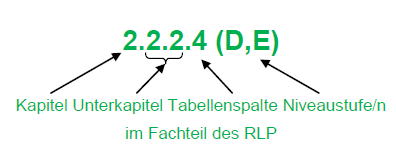 		grün: Rahmenlehrplanbezug (Berlin/Brandenburg):	       	rot: Lehrbuchbezug (Seitenangabe)TF 8: Säuren und Laugen – echt ätzendZeitlicher  Rahmen:  36 Stunden											TF 9: Kohlenwasserstoffe – vom Campinggas zum SuperbenzinZeitlicher  Rahmen: 22 Stunden											TF 10: Alkohole – vom Holzgeist zum GlycerinZeitlicher Rahmen:  ca. 19 Stunden											TF 11: Organische Säuren – Salatsauce, Entkalker & CoZeitlicher Rahmen: ca. 21 Stunden											TF 12: Ester – Vielfalt der Produkte aus Alkoholen und SäurenZeitlicher Rahmen: ca. 15 StundenInhalte / Fachbegriffeschulintern angepasste Kompetenzen (RLP-Niveaustufen)Experimente(fett: verbindlich)Kontext: Saure und alkalische Lösungen im AlltagIndikatoren zur Unterscheiden von wässrigen Lösungen (S. 14)Hilfsmittel zum Erkennen und Unterscheiden von sauren, neutralen und alkalischen Lösungen phänomenologische Betrachtung saurer und alkalischer Lösungen im Alltag ( Biologie)Farbveränderung von Indikator-Lösungen verbindliche Fachbegriffe: (S. 16/17)saure LösungLaugealkalische Lösungneutrale LösungIndikator[5 h]Die Schülerinnen und Schüler können …2.1 Mit Fachwissen umgehen2.1.1 Basiskonzept: Stoff-Teilchen-KonzeptProtonenübergang bei Säure-Base-Reaktionen auf Teilchenebene erklären (2.1.1.2 G/H)2.1.2 Basiskonzept: Struktur-Eigenschafts-KonzeptZuordnung von Teilchen zu Säuren und Basen begründen (2.1.2.1 G/H)2.1.3 Basiskonzept: Konzept der chemischen Reaktionchemische Reaktionen für Bildung von sauren und basischen Lösungen sowie Reaktionen von Säuren hinsichtlich der Veränderung der Teilchen und des Umbaus der chemischen Bindungen deuten 
(2.1.3.1 G/H)Protonendonator und Protonenakzeptor in ausgewählten Reaktionsgleichungen kennzeichnen (2.1.3.1 G/H)stöchiometrische Berechnungen zur Ermittlung der Stoffmengenkonzentration durchführen (2.1.3.2 G/H)2.1.4 Basiskonzept: Energie-Konzeptenergetische Erscheinungen beim Verdünnen und Neutralisieren von Säuren und Laugen deuten und als exothermen Vorgang kennzeichnen (2.1.4.1 H)2.2. Erkenntnisse gewinnen  Farbstoffe anhand ihrer charakteristischen Eigenschaften bestimmten Kategorien (Indikatoren) zuordnen (2.2.1.2 G/H) Lösungen anhand von Farbstoffänderungen des Indikators bestimmen (2.2.1.1 G/H)Experimente zu Untersuchung der Reaktionen von Säuren planen und durchführen (2.2.2.3 F/G) und Untersuchungsergebnisse interpretieren (2.2.2.4 F/G)chemische Zusammenhänge interpretieren, diese erklären und weiterführende Schlussfolgerungen ableiten (2.2.2.4 H)bei Angaben und Berechnungen der Stoffmengenkonzentration die Potenzschreibweise nutzen (pH-Wert) (2.2.4.1 G) 2.3. KommunizierenReaktionen mit Protonenübergang fachsprachlich darstellen 
(2.3.4.1 G/H)Zusammenhänge zwischen naturwissenschaftlichen Zusammenhängen und Alltagserscheinungen herstellen und Fachsprache in Alltagssprache übersetzen und umgekehrt; z.B. Verdünnen von Säuren, keine Verwendung von säurehaltigen Reinigungsmitteln auf Marmorflächen, Entkalken von Heißwassergeräten und Sanitärflächen) 
(2.3.4.1 G/H)Reaktion eines Eisennagels mit Inhaltsstoffen von ColaReaktion von Essigsäure und Salzsäure mit unedlen MetallenHerstellen von RotkohlsaftUntersuchung von Haushaltschemikalien mit Rotkohlsaft Einwirkung von Ätznatron auf Haare und Wolle(S. 14/15)Saure Lösungen und ihre Ionen (S. 18)gemeinsame Eigenschaften saurer LösungenIonen in sauren Lösungenein- und mehrprotonige SäurenReaktionen von Oxonium-Ionen in sauren LösungenBildung saurer Lösungen aus NichtmetalloxidenReaktion von sauren Lösungen mit Carbonatenverbindliche Fachbegriffe: (S. 20 - 23)Proton H+Oxonium-Ion H3O+Säurerest-AnionSalzsäureeinprotonige Säuremehrprotonige SäureEntkalkung[ 5 h]Die Schülerinnen und Schüler können …2.1 Mit Fachwissen umgehen2.1.1 Basiskonzept: Stoff-Teilchen-KonzeptProtonenübergang bei Säure-Base-Reaktionen auf Teilchenebene erklären (2.1.1.2 G/H)2.1.2 Basiskonzept: Struktur-Eigenschafts-KonzeptZuordnung von Teilchen zu Säuren und Basen begründen (2.1.2.1 G/H)2.1.3 Basiskonzept: Konzept der chemischen Reaktionchemische Reaktionen für Bildung von sauren und basischen Lösungen sowie Reaktionen von Säuren hinsichtlich der Veränderung der Teilchen und des Umbaus der chemischen Bindungen deuten 
(2.1.3.1 G/H)Protonendonator und Protonenakzeptor in ausgewählten Reaktionsgleichungen kennzeichnen (2.1.3.1 G/H)stöchiometrische Berechnungen zur Ermittlung der Stoffmengenkonzentration durchführen (2.1.3.2 G/H)2.1.4 Basiskonzept: Energie-Konzeptenergetische Erscheinungen beim Verdünnen und Neutralisieren von Säuren und Laugen deuten und als exothermen Vorgang kennzeichnen (2.1.4.1 H)2.2. Erkenntnisse gewinnen  Farbstoffe anhand ihrer charakteristischen Eigenschaften bestimmten Kategorien (Indikatoren) zuordnen (2.2.1.2 G/H) Lösungen anhand von Farbstoffänderungen des Indikators bestimmen (2.2.1.1 G/H)Experimente zu Untersuchung der Reaktionen von Säuren planen und durchführen (2.2.2.3 F/G) und Untersuchungsergebnisse interpretieren (2.2.2.4 F/G)chemische Zusammenhänge interpretieren, diese erklären und weiterführende Schlussfolgerungen ableiten (2.2.2.4 H)bei Angaben und Berechnungen der Stoffmengenkonzentration die Potenzschreibweise nutzen (pH-Wert) (2.2.4.1 G) 2.3. KommunizierenReaktionen mit Protonenübergang fachsprachlich darstellen 
(2.3.4.1 G/H)Zusammenhänge zwischen naturwissenschaftlichen Zusammenhängen und Alltagserscheinungen herstellen und Fachsprache in Alltagssprache übersetzen und umgekehrt; z.B. Verdünnen von Säuren, keine Verwendung von säurehaltigen Reinigungsmitteln auf Marmorflächen, Entkalken von Heißwassergeräten und Sanitärflächen) 
(2.3.4.1 G/H)Prüfen der elektrischen Leitfähigkeit von Salzsäure, fester und gelöster CitronensäureElektrolyse von SalzsäureHerstellung von schwefliger SäureReaktion von Marmor mit Salzsäure(S. 18/19)Alkalische Lösungen und ihre Ionen (S. 24)Natriumhydroxid und seine EigenschaftenBausteine von MetallhydroxidenLösen von Metallhydroxiden in WasserBildung von alkalischen Lösungen durch chemische Reaktionenverbindliche Fachbegriffe: (S. 25/26)NatriumhydroxidNatronlaugeLaugehydratisierte Hydroxid-Ionen OH- (aq)Metallhydroxid[5 h]Die Schülerinnen und Schüler können …2.1 Mit Fachwissen umgehen2.1.1 Basiskonzept: Stoff-Teilchen-KonzeptProtonenübergang bei Säure-Base-Reaktionen auf Teilchenebene erklären (2.1.1.2 G/H)2.1.2 Basiskonzept: Struktur-Eigenschafts-KonzeptZuordnung von Teilchen zu Säuren und Basen begründen (2.1.2.1 G/H)2.1.3 Basiskonzept: Konzept der chemischen Reaktionchemische Reaktionen für Bildung von sauren und basischen Lösungen sowie Reaktionen von Säuren hinsichtlich der Veränderung der Teilchen und des Umbaus der chemischen Bindungen deuten 
(2.1.3.1 G/H)Protonendonator und Protonenakzeptor in ausgewählten Reaktionsgleichungen kennzeichnen (2.1.3.1 G/H)stöchiometrische Berechnungen zur Ermittlung der Stoffmengenkonzentration durchführen (2.1.3.2 G/H)2.1.4 Basiskonzept: Energie-Konzeptenergetische Erscheinungen beim Verdünnen und Neutralisieren von Säuren und Laugen deuten und als exothermen Vorgang kennzeichnen (2.1.4.1 H)2.2. Erkenntnisse gewinnen  Farbstoffe anhand ihrer charakteristischen Eigenschaften bestimmten Kategorien (Indikatoren) zuordnen (2.2.1.2 G/H) Lösungen anhand von Farbstoffänderungen des Indikators bestimmen (2.2.1.1 G/H)Experimente zu Untersuchung der Reaktionen von Säuren planen und durchführen (2.2.2.3 F/G) und Untersuchungsergebnisse interpretieren (2.2.2.4 F/G)chemische Zusammenhänge interpretieren, diese erklären und weiterführende Schlussfolgerungen ableiten (2.2.2.4 H)bei Angaben und Berechnungen der Stoffmengenkonzentration die Potenzschreibweise nutzen (pH-Wert) (2.2.4.1 G) 2.3. KommunizierenReaktionen mit Protonenübergang fachsprachlich darstellen 
(2.3.4.1 G/H)Zusammenhänge zwischen naturwissenschaftlichen Zusammenhängen und Alltagserscheinungen herstellen und Fachsprache in Alltagssprache übersetzen und umgekehrt; z.B. Verdünnen von Säuren, keine Verwendung von säurehaltigen Reinigungsmitteln auf Marmorflächen, Entkalken von Heißwassergeräten und Sanitärflächen) 
(2.3.4.1 G/H)Untersuchung der Bestandteile von Abflussreiniger mit IndikatorenUntersuchung der Wasserlöslichkeit von Hydroxiden und der Temperaturänderung dabeiUntersuchung der elektrischen Leitfähigkeit von Laugen(S. 24/25)Der pH-Wert (S. 30)pH-Wert und die pH-Skalagenaue Messung des pH-WertsIonen in sauren und alkalischen Lösungen und der pH-Wertverbindliche Fachbegriffe: (S. 32/33 )pH-WertpH-SkalapH-ElektrodepH-MeterHydroxid-Ionen[5 h]2.4. Bewerten Möglichkeiten und Folgen ihres Handles beurteilen und Konsequenzen daraus ableiten (Vorsicht beim Verdünnen von Säuren, keine Verwendung von säurehaltigen Reinigungsmitteln auf Marmorflächen, Entkalken von Heißwassergeräten und Sanitärflächen) (2.4.2.1 G/H)Sicherheitsrisiken beim Umgang mit Säuren und Laugen einschätzen und neue Sicherheitsmaßnahmen ableiten (2.4.3.2 G/H)die Relevanz von Bewertungskriterien für Handlungsoptionen erläutern (z. B.:  Die „basische“ Hautpflege entspricht den aktuellen Modetrends in der Schönheitspflege. Informiere dich darüber. Bewerte diesen Trend.) 
(2.4.3.1 G/H)Bestimmung der pH-werte von Lebensmitteln und Haus-haltschemikalienpH-Wert-Bestim-mung unterschiedlich verdünnter SäurenpH-Wert-Messungen mit einem pH-Meter(S. 30/31)Der Säure-Base-Begriff (S. 36)Säure-Base-Begriff nach BrønstedProtonenaufnahme und Protonenabgabe bei Wasser-MolekülenReaktion von Ammoniaklösung mit Salzsäureverbindliche Fachbegriffe: (S. 38/39)Säure-Base-Definition nach BrønstedProtonen-DonatorProtonen-AkzeptorAmpholytProtonenübertragungsreaktion[4 h]2.4. Bewerten Möglichkeiten und Folgen ihres Handles beurteilen und Konsequenzen daraus ableiten (Vorsicht beim Verdünnen von Säuren, keine Verwendung von säurehaltigen Reinigungsmitteln auf Marmorflächen, Entkalken von Heißwassergeräten und Sanitärflächen) (2.4.2.1 G/H)Sicherheitsrisiken beim Umgang mit Säuren und Laugen einschätzen und neue Sicherheitsmaßnahmen ableiten (2.4.3.2 G/H)die Relevanz von Bewertungskriterien für Handlungsoptionen erläutern (z. B.:  Die „basische“ Hautpflege entspricht den aktuellen Modetrends in der Schönheitspflege. Informiere dich darüber. Bewerte diesen Trend.) 
(2.4.3.1 G/H)Reaktion von Chlorwasserstoff mit 
WasserHerstellung von 
AmmoniakReaktion von Ammoniak mit Chlorwasserstoff(S. 36/37)Neutralisation (S. 40)NeutralisationNeutralisationsreaktionen – lebenswichtig für OrganismenDie Stoffmengenkonzentration cverbindliche Fachbegriffe: (S. 42-43)NeutralisationNeutralisationswärmeStoffmengenkonzentration cSäure-Base-Titration[5 h]2.4. Bewerten Möglichkeiten und Folgen ihres Handles beurteilen und Konsequenzen daraus ableiten (Vorsicht beim Verdünnen von Säuren, keine Verwendung von säurehaltigen Reinigungsmitteln auf Marmorflächen, Entkalken von Heißwassergeräten und Sanitärflächen) (2.4.2.1 G/H)Sicherheitsrisiken beim Umgang mit Säuren und Laugen einschätzen und neue Sicherheitsmaßnahmen ableiten (2.4.3.2 G/H)die Relevanz von Bewertungskriterien für Handlungsoptionen erläutern (z. B.:  Die „basische“ Hautpflege entspricht den aktuellen Modetrends in der Schönheitspflege. Informiere dich darüber. Bewerte diesen Trend.) 
(2.4.3.1 G/H)Titration von Natronlauge mit Salzsäure und/oder umgekehrt(S. 44)Temperaturbestimmung bei einer Neutralisation(S. 40/41)Bezug zum Basiscurriculum SprachbildungBezug zum Basiscurriculum MedienbildungBezug zu den übergreifenden Themen (RLP)Die Schülerinnen und Schüler können …Teilchenveränderungen bei chemischen Reaktionen beschreiben. (S.20)Begriffsnetz mit verbindlichen Fachbegriffen anfertigen. (S. 29)chemische Zeichensprache gezielt anwenden.Fachbegriffe und fachliche Wendungen aus den Texten erarbeiten und erläutern. Texte in Fachsprache umwandeln.Texte unter fokussierenden Aufgabenstellungen 
rezipieren. (S.34/35)Die Schülerinnen und Schüler können …im Internet zur Bedeutung des pH-Wertes recherchieren. (S. 33)ein Erklärvideo zur Veranschaulichung von Protonenübergängen bei Säure-Base-Reaktionen herstellen. adressatengerecht präsentieren.Thema 13: VerbraucherbildungEntwicklung zu bewussten und reflektierten Verbrauchern im Alltag am Beispiel der Nutzung und Reinigung von Mehrwegflaschen (S. 28) Thema 11: Nachhaltige Entwicklung/Lernen in	      globalen ZusammenhängenVersauerung der Weltmeere und Auswirkungen auf Korallenriffe (S .47)  BiologieThema 5:  GesundheitsförderungEinhalten der Sicherheitsbestimmungen im verantwortungsvollen Umgang mit Säuren und Laugen in der Schule und im Alltag pH-Werte im menschlichen Körper und passende Körperpflege (S. 34/35)  BiologieFachinterne Vereinbarungen: [7 h]Systematisierung: Salzbildungsarten (S. 46)Anfertigung eines ErklärvideosAnfertigen einer Concept map für Säuren (S. 29)Auswertung einer Titrationskurve (S. 41)Festlegungen zu Lernerfolgskontrollen: Säuren (1), Laugen (1), Neutralisation (1)Fachinterne Vereinbarungen: [7 h]Systematisierung: Salzbildungsarten (S. 46)Anfertigung eines ErklärvideosAnfertigen einer Concept map für Säuren (S. 29)Auswertung einer Titrationskurve (S. 41)Festlegungen zu Lernerfolgskontrollen: Säuren (1), Laugen (1), Neutralisation (1)Fachinterne Vereinbarungen: [7 h]Systematisierung: Salzbildungsarten (S. 46)Anfertigung eines ErklärvideosAnfertigen einer Concept map für Säuren (S. 29)Auswertung einer Titrationskurve (S. 41)Festlegungen zu Lernerfolgskontrollen: Säuren (1), Laugen (1), Neutralisation (1)Inhalte / FachbegriffeInhalte / Fachbegriffeschulintern angepasste Kompetenzen (RLP-Niveaustufen)schulintern angepasste Kompetenzen (RLP-Niveaustufen)Experimente(fett: verbindlich)Organische Chemie – organische Stoffe (S. 62/63)Die organische Chemie und organische StoffeNachweise von Kohlenstoff und Wasserstoff als Bestandteile der organischen StoffeOrganische Stoffe in und für LebewesenDie Vielfalt der organischen Stoffeverbindliche Fachbegriffe: (S. 63 )organische Chemieorganischer StoffKohlenhydrateFetteEiweiße [3 h]Organische Chemie – organische Stoffe (S. 62/63)Die organische Chemie und organische StoffeNachweise von Kohlenstoff und Wasserstoff als Bestandteile der organischen StoffeOrganische Stoffe in und für LebewesenDie Vielfalt der organischen Stoffeverbindliche Fachbegriffe: (S. 63 )organische Chemieorganischer StoffKohlenhydrateFetteEiweiße [3 h]Die Schülerinnen und Schüler können …2.1 Mit Fachwissen umgehen2.1.1 Basiskonzept: Stoff-Teilchen-Konzeptvom Bau der Kohlenwasserstoffe auf Stoffeigenschaften schließen (2.1.1.1 F) die Vielfalt der Kohlenwasserstoffe auf der Basis unterschiedlicher Kombinationen und Anordnungen von Teilchen erklären (2.1.1.3 F/G/H)) Van-der-Waals-Kräfte auf Teilchenebene erklären (2.1.1.2 G/H) 2.1.2 Basiskonzept: Struktur-Eigenschafts-Konzeptden Zusammenhang zwischen Struktur und Eigenschaften von Kohlenwasserstoffen an Beispielen erklären (2.1.2.1 F)den Zusammenhang zwischen Eigenschaften von Kohlenwasserstoffen und deren Verwendung an Beispielen erklären (2.1.2.2 F) 2.1.3 Basiskonzept: Konzept der chemischen ReaktionVerbrennungsreaktionen von Kohlenwasserstoffen hinsichtlich der Veränderung der Teilchen und des Umbaus chemischer Bindung deuten (2.1.3.1 G/H)2.1.4 Basiskonzept: Energie-Konzeptenergetische Erscheinungen bei chemischen Reaktionen (Heizwert) auf die Umwandlung eines Teils der in Stoffen gespeicherten Energie in andere Energieformen zurückführen (2.1.4.1 H)2.2 Erkenntnisse gewinnen:Deutungen aus Beobachtungen auf einen neuen Sachverhalt anwenden (Nachweis von Verbrennungsprodukten, Eigenschaften des Harnstoffs) (2.2.1.1 G/H)Untersuchungsergebnisse interpretieren (2.2.2.4 F/G)mit Molekül-Modellen Eigenschaften von Kohlenwasserstoffen vorhersagen (2.2.3.1 G/H)2.3 Kommunizieren:grafische Darstellungen erläutern (2.3.1.2 G)kontinuierliche Texte in Fachsprache umwandeln (chemische Formeln, Reaktionsgleichungen) (2.3.2.1 G/H)naturwissenschaftliche Sachverhalte adressaten- und sachgerecht in verschiedenen Darstellungsformen erklären (2.3.2.2 G/H)Zusammenhänge zwischen naturwissenschaftlichen Sachverhalten und Alltagserscheinungen (Feuerzeug, Campinggas) herstellen und dabei bewusst Fachsprache in Alltagssprache übersetzen und umgekehrt (2.3.4.2 G/H)2.4 Bewerten:untersuchungsspezifische Sicherheitsaspekte situationsadäquat begründet auswählen und beachten (2.4.3.2 F)Sicherheitsrisiken beim Umgang mit Kohlenwasserstoffen einschätzen und neue Sicherheitsmaßnahmen ableiten (2.4.3.G/H )Die Schülerinnen und Schüler können …2.1 Mit Fachwissen umgehen2.1.1 Basiskonzept: Stoff-Teilchen-Konzeptvom Bau der Kohlenwasserstoffe auf Stoffeigenschaften schließen (2.1.1.1 F) die Vielfalt der Kohlenwasserstoffe auf der Basis unterschiedlicher Kombinationen und Anordnungen von Teilchen erklären (2.1.1.3 F/G/H)) Van-der-Waals-Kräfte auf Teilchenebene erklären (2.1.1.2 G/H) 2.1.2 Basiskonzept: Struktur-Eigenschafts-Konzeptden Zusammenhang zwischen Struktur und Eigenschaften von Kohlenwasserstoffen an Beispielen erklären (2.1.2.1 F)den Zusammenhang zwischen Eigenschaften von Kohlenwasserstoffen und deren Verwendung an Beispielen erklären (2.1.2.2 F) 2.1.3 Basiskonzept: Konzept der chemischen ReaktionVerbrennungsreaktionen von Kohlenwasserstoffen hinsichtlich der Veränderung der Teilchen und des Umbaus chemischer Bindung deuten (2.1.3.1 G/H)2.1.4 Basiskonzept: Energie-Konzeptenergetische Erscheinungen bei chemischen Reaktionen (Heizwert) auf die Umwandlung eines Teils der in Stoffen gespeicherten Energie in andere Energieformen zurückführen (2.1.4.1 H)2.2 Erkenntnisse gewinnen:Deutungen aus Beobachtungen auf einen neuen Sachverhalt anwenden (Nachweis von Verbrennungsprodukten, Eigenschaften des Harnstoffs) (2.2.1.1 G/H)Untersuchungsergebnisse interpretieren (2.2.2.4 F/G)mit Molekül-Modellen Eigenschaften von Kohlenwasserstoffen vorhersagen (2.2.3.1 G/H)2.3 Kommunizieren:grafische Darstellungen erläutern (2.3.1.2 G)kontinuierliche Texte in Fachsprache umwandeln (chemische Formeln, Reaktionsgleichungen) (2.3.2.1 G/H)naturwissenschaftliche Sachverhalte adressaten- und sachgerecht in verschiedenen Darstellungsformen erklären (2.3.2.2 G/H)Zusammenhänge zwischen naturwissenschaftlichen Sachverhalten und Alltagserscheinungen (Feuerzeug, Campinggas) herstellen und dabei bewusst Fachsprache in Alltagssprache übersetzen und umgekehrt (2.3.4.2 G/H)2.4 Bewerten:untersuchungsspezifische Sicherheitsaspekte situationsadäquat begründet auswählen und beachten (2.4.3.2 F)Sicherheitsrisiken beim Umgang mit Kohlenwasserstoffen einschätzen und neue Sicherheitsmaßnahmen ableiten (2.4.3.G/H )Zersetzung von Harnstoff und Nachweis von AmmoniakErhitzen von Zucker, Mehl, PuddingpulverErhitzen von LebensmittelfoliePharaoschlange(S. 61/62)Kontext: Feuerzeuggas & CoFeuerzeuggas (S. 67/68)Feuerzeuggas – ein Stoffgemisch Bestandteile von Feuerzeuggas Feuerzeuggas – nützlich, aber auch gefährlich Verbrennung von Feuerzeuggasenverbindliche Fachbegriffe: (S.68)KohlenwasserstoffeGaschromatografieHeizwertfossile EnergieträgerTreibhauseffekt [4h]Kontext: Feuerzeuggas & CoFeuerzeuggas (S. 67/68)Feuerzeuggas – ein Stoffgemisch Bestandteile von Feuerzeuggas Feuerzeuggas – nützlich, aber auch gefährlich Verbrennung von Feuerzeuggasenverbindliche Fachbegriffe: (S.68)KohlenwasserstoffeGaschromatografieHeizwertfossile EnergieträgerTreibhauseffekt [4h]Die Schülerinnen und Schüler können …2.1 Mit Fachwissen umgehen2.1.1 Basiskonzept: Stoff-Teilchen-Konzeptvom Bau der Kohlenwasserstoffe auf Stoffeigenschaften schließen (2.1.1.1 F) die Vielfalt der Kohlenwasserstoffe auf der Basis unterschiedlicher Kombinationen und Anordnungen von Teilchen erklären (2.1.1.3 F/G/H)) Van-der-Waals-Kräfte auf Teilchenebene erklären (2.1.1.2 G/H) 2.1.2 Basiskonzept: Struktur-Eigenschafts-Konzeptden Zusammenhang zwischen Struktur und Eigenschaften von Kohlenwasserstoffen an Beispielen erklären (2.1.2.1 F)den Zusammenhang zwischen Eigenschaften von Kohlenwasserstoffen und deren Verwendung an Beispielen erklären (2.1.2.2 F) 2.1.3 Basiskonzept: Konzept der chemischen ReaktionVerbrennungsreaktionen von Kohlenwasserstoffen hinsichtlich der Veränderung der Teilchen und des Umbaus chemischer Bindung deuten (2.1.3.1 G/H)2.1.4 Basiskonzept: Energie-Konzeptenergetische Erscheinungen bei chemischen Reaktionen (Heizwert) auf die Umwandlung eines Teils der in Stoffen gespeicherten Energie in andere Energieformen zurückführen (2.1.4.1 H)2.2 Erkenntnisse gewinnen:Deutungen aus Beobachtungen auf einen neuen Sachverhalt anwenden (Nachweis von Verbrennungsprodukten, Eigenschaften des Harnstoffs) (2.2.1.1 G/H)Untersuchungsergebnisse interpretieren (2.2.2.4 F/G)mit Molekül-Modellen Eigenschaften von Kohlenwasserstoffen vorhersagen (2.2.3.1 G/H)2.3 Kommunizieren:grafische Darstellungen erläutern (2.3.1.2 G)kontinuierliche Texte in Fachsprache umwandeln (chemische Formeln, Reaktionsgleichungen) (2.3.2.1 G/H)naturwissenschaftliche Sachverhalte adressaten- und sachgerecht in verschiedenen Darstellungsformen erklären (2.3.2.2 G/H)Zusammenhänge zwischen naturwissenschaftlichen Sachverhalten und Alltagserscheinungen (Feuerzeug, Campinggas) herstellen und dabei bewusst Fachsprache in Alltagssprache übersetzen und umgekehrt (2.3.4.2 G/H)2.4 Bewerten:untersuchungsspezifische Sicherheitsaspekte situationsadäquat begründet auswählen und beachten (2.4.3.2 F)Sicherheitsrisiken beim Umgang mit Kohlenwasserstoffen einschätzen und neue Sicherheitsmaßnahmen ableiten (2.4.3.G/H )Die Schülerinnen und Schüler können …2.1 Mit Fachwissen umgehen2.1.1 Basiskonzept: Stoff-Teilchen-Konzeptvom Bau der Kohlenwasserstoffe auf Stoffeigenschaften schließen (2.1.1.1 F) die Vielfalt der Kohlenwasserstoffe auf der Basis unterschiedlicher Kombinationen und Anordnungen von Teilchen erklären (2.1.1.3 F/G/H)) Van-der-Waals-Kräfte auf Teilchenebene erklären (2.1.1.2 G/H) 2.1.2 Basiskonzept: Struktur-Eigenschafts-Konzeptden Zusammenhang zwischen Struktur und Eigenschaften von Kohlenwasserstoffen an Beispielen erklären (2.1.2.1 F)den Zusammenhang zwischen Eigenschaften von Kohlenwasserstoffen und deren Verwendung an Beispielen erklären (2.1.2.2 F) 2.1.3 Basiskonzept: Konzept der chemischen ReaktionVerbrennungsreaktionen von Kohlenwasserstoffen hinsichtlich der Veränderung der Teilchen und des Umbaus chemischer Bindung deuten (2.1.3.1 G/H)2.1.4 Basiskonzept: Energie-Konzeptenergetische Erscheinungen bei chemischen Reaktionen (Heizwert) auf die Umwandlung eines Teils der in Stoffen gespeicherten Energie in andere Energieformen zurückführen (2.1.4.1 H)2.2 Erkenntnisse gewinnen:Deutungen aus Beobachtungen auf einen neuen Sachverhalt anwenden (Nachweis von Verbrennungsprodukten, Eigenschaften des Harnstoffs) (2.2.1.1 G/H)Untersuchungsergebnisse interpretieren (2.2.2.4 F/G)mit Molekül-Modellen Eigenschaften von Kohlenwasserstoffen vorhersagen (2.2.3.1 G/H)2.3 Kommunizieren:grafische Darstellungen erläutern (2.3.1.2 G)kontinuierliche Texte in Fachsprache umwandeln (chemische Formeln, Reaktionsgleichungen) (2.3.2.1 G/H)naturwissenschaftliche Sachverhalte adressaten- und sachgerecht in verschiedenen Darstellungsformen erklären (2.3.2.2 G/H)Zusammenhänge zwischen naturwissenschaftlichen Sachverhalten und Alltagserscheinungen (Feuerzeug, Campinggas) herstellen und dabei bewusst Fachsprache in Alltagssprache übersetzen und umgekehrt (2.3.4.2 G/H)2.4 Bewerten:untersuchungsspezifische Sicherheitsaspekte situationsadäquat begründet auswählen und beachten (2.4.3.2 F)Sicherheitsrisiken beim Umgang mit Kohlenwasserstoffen einschätzen und neue Sicherheitsmaßnahmen ableiten (2.4.3.G/H )pneumatisches Auffangen von Feuerzeuggasen und deren EntzündungNachweis der Verbrennungsprodukte von Feuerzeuggasen (S. 64)Struktur und Nomenklatur von Kohlenwasserstoffen (S. 74/75)Verknüpfung der Kohlenstoff-Atome in Kohlenwasserstoff-Molekülen Darstellungen von MolekülenFormelschreibweisen für Kohlenwasserstoff-MoleküleIsomerehomologe Reihe der Alkaneungesättigte KohlenwasserstoffeKohlenwasserstoffe benennen (S. 78/79)verbindliche Fachbegriffe: (S. 77)vierbindiggesättigte und ungesättigte KohlenwasserstoffeAlkane, Alkene, Alkinehomologe ReiheMethylen-GruppeSummenformelHalbstrukturformelEinfachbindung, Doppelbindung, DreifachbindungIsomereEthen, Ethin[ 6 h]Struktur und Nomenklatur von Kohlenwasserstoffen (S. 74/75)Verknüpfung der Kohlenstoff-Atome in Kohlenwasserstoff-Molekülen Darstellungen von MolekülenFormelschreibweisen für Kohlenwasserstoff-MoleküleIsomerehomologe Reihe der Alkaneungesättigte KohlenwasserstoffeKohlenwasserstoffe benennen (S. 78/79)verbindliche Fachbegriffe: (S. 77)vierbindiggesättigte und ungesättigte KohlenwasserstoffeAlkane, Alkene, Alkinehomologe ReiheMethylen-GruppeSummenformelHalbstrukturformelEinfachbindung, Doppelbindung, DreifachbindungIsomereEthen, Ethin[ 6 h]Die Schülerinnen und Schüler können …2.1 Mit Fachwissen umgehen2.1.1 Basiskonzept: Stoff-Teilchen-Konzeptvom Bau der Kohlenwasserstoffe auf Stoffeigenschaften schließen (2.1.1.1 F) die Vielfalt der Kohlenwasserstoffe auf der Basis unterschiedlicher Kombinationen und Anordnungen von Teilchen erklären (2.1.1.3 F/G/H)) Van-der-Waals-Kräfte auf Teilchenebene erklären (2.1.1.2 G/H) 2.1.2 Basiskonzept: Struktur-Eigenschafts-Konzeptden Zusammenhang zwischen Struktur und Eigenschaften von Kohlenwasserstoffen an Beispielen erklären (2.1.2.1 F)den Zusammenhang zwischen Eigenschaften von Kohlenwasserstoffen und deren Verwendung an Beispielen erklären (2.1.2.2 F) 2.1.3 Basiskonzept: Konzept der chemischen ReaktionVerbrennungsreaktionen von Kohlenwasserstoffen hinsichtlich der Veränderung der Teilchen und des Umbaus chemischer Bindung deuten (2.1.3.1 G/H)2.1.4 Basiskonzept: Energie-Konzeptenergetische Erscheinungen bei chemischen Reaktionen (Heizwert) auf die Umwandlung eines Teils der in Stoffen gespeicherten Energie in andere Energieformen zurückführen (2.1.4.1 H)2.2 Erkenntnisse gewinnen:Deutungen aus Beobachtungen auf einen neuen Sachverhalt anwenden (Nachweis von Verbrennungsprodukten, Eigenschaften des Harnstoffs) (2.2.1.1 G/H)Untersuchungsergebnisse interpretieren (2.2.2.4 F/G)mit Molekül-Modellen Eigenschaften von Kohlenwasserstoffen vorhersagen (2.2.3.1 G/H)2.3 Kommunizieren:grafische Darstellungen erläutern (2.3.1.2 G)kontinuierliche Texte in Fachsprache umwandeln (chemische Formeln, Reaktionsgleichungen) (2.3.2.1 G/H)naturwissenschaftliche Sachverhalte adressaten- und sachgerecht in verschiedenen Darstellungsformen erklären (2.3.2.2 G/H)Zusammenhänge zwischen naturwissenschaftlichen Sachverhalten und Alltagserscheinungen (Feuerzeug, Campinggas) herstellen und dabei bewusst Fachsprache in Alltagssprache übersetzen und umgekehrt (2.3.4.2 G/H)2.4 Bewerten:untersuchungsspezifische Sicherheitsaspekte situationsadäquat begründet auswählen und beachten (2.4.3.2 F)Sicherheitsrisiken beim Umgang mit Kohlenwasserstoffen einschätzen und neue Sicherheitsmaßnahmen ableiten (2.4.3.G/H )Die Schülerinnen und Schüler können …2.1 Mit Fachwissen umgehen2.1.1 Basiskonzept: Stoff-Teilchen-Konzeptvom Bau der Kohlenwasserstoffe auf Stoffeigenschaften schließen (2.1.1.1 F) die Vielfalt der Kohlenwasserstoffe auf der Basis unterschiedlicher Kombinationen und Anordnungen von Teilchen erklären (2.1.1.3 F/G/H)) Van-der-Waals-Kräfte auf Teilchenebene erklären (2.1.1.2 G/H) 2.1.2 Basiskonzept: Struktur-Eigenschafts-Konzeptden Zusammenhang zwischen Struktur und Eigenschaften von Kohlenwasserstoffen an Beispielen erklären (2.1.2.1 F)den Zusammenhang zwischen Eigenschaften von Kohlenwasserstoffen und deren Verwendung an Beispielen erklären (2.1.2.2 F) 2.1.3 Basiskonzept: Konzept der chemischen ReaktionVerbrennungsreaktionen von Kohlenwasserstoffen hinsichtlich der Veränderung der Teilchen und des Umbaus chemischer Bindung deuten (2.1.3.1 G/H)2.1.4 Basiskonzept: Energie-Konzeptenergetische Erscheinungen bei chemischen Reaktionen (Heizwert) auf die Umwandlung eines Teils der in Stoffen gespeicherten Energie in andere Energieformen zurückführen (2.1.4.1 H)2.2 Erkenntnisse gewinnen:Deutungen aus Beobachtungen auf einen neuen Sachverhalt anwenden (Nachweis von Verbrennungsprodukten, Eigenschaften des Harnstoffs) (2.2.1.1 G/H)Untersuchungsergebnisse interpretieren (2.2.2.4 F/G)mit Molekül-Modellen Eigenschaften von Kohlenwasserstoffen vorhersagen (2.2.3.1 G/H)2.3 Kommunizieren:grafische Darstellungen erläutern (2.3.1.2 G)kontinuierliche Texte in Fachsprache umwandeln (chemische Formeln, Reaktionsgleichungen) (2.3.2.1 G/H)naturwissenschaftliche Sachverhalte adressaten- und sachgerecht in verschiedenen Darstellungsformen erklären (2.3.2.2 G/H)Zusammenhänge zwischen naturwissenschaftlichen Sachverhalten und Alltagserscheinungen (Feuerzeug, Campinggas) herstellen und dabei bewusst Fachsprache in Alltagssprache übersetzen und umgekehrt (2.3.4.2 G/H)2.4 Bewerten:untersuchungsspezifische Sicherheitsaspekte situationsadäquat begründet auswählen und beachten (2.4.3.2 F)Sicherheitsrisiken beim Umgang mit Kohlenwasserstoffen einschätzen und neue Sicherheitsmaßnahmen ableiten (2.4.3.G/H )Anfertigen von Molekül-Modellen 
(S. 73)Kontext: Waschbenzin & CoEigenschaften von Kohlenwasserstoffen (S. 80-85)Brennbarkeit der KohlenwasserstoffeMolekülstruktur bestimmt die StoffeigenschaftenVan-der-Waals-KräfteWaschbenzin als ReinigungsmittelViskosität der Kohlenwasserstoffe und technische BedeutungNachweis von Mehrfachbindungenverbindliche Fachbegriffe: (S. 85)unvollständige VerbrennungVan-der-Waals-Kräfte induzierter DipolAlkyl-Gruppelipophil, hydrophobViskosität [6 h]Kontext: Waschbenzin & CoEigenschaften von Kohlenwasserstoffen (S. 80-85)Brennbarkeit der KohlenwasserstoffeMolekülstruktur bestimmt die StoffeigenschaftenVan-der-Waals-KräfteWaschbenzin als ReinigungsmittelViskosität der Kohlenwasserstoffe und technische BedeutungNachweis von Mehrfachbindungenverbindliche Fachbegriffe: (S. 85)unvollständige VerbrennungVan-der-Waals-Kräfte induzierter DipolAlkyl-Gruppelipophil, hydrophobViskosität [6 h]Die Schülerinnen und Schüler können …2.1 Mit Fachwissen umgehen2.1.1 Basiskonzept: Stoff-Teilchen-Konzeptvom Bau der Kohlenwasserstoffe auf Stoffeigenschaften schließen (2.1.1.1 F) die Vielfalt der Kohlenwasserstoffe auf der Basis unterschiedlicher Kombinationen und Anordnungen von Teilchen erklären (2.1.1.3 F/G/H)) Van-der-Waals-Kräfte auf Teilchenebene erklären (2.1.1.2 G/H) 2.1.2 Basiskonzept: Struktur-Eigenschafts-Konzeptden Zusammenhang zwischen Struktur und Eigenschaften von Kohlenwasserstoffen an Beispielen erklären (2.1.2.1 F)den Zusammenhang zwischen Eigenschaften von Kohlenwasserstoffen und deren Verwendung an Beispielen erklären (2.1.2.2 F) 2.1.3 Basiskonzept: Konzept der chemischen ReaktionVerbrennungsreaktionen von Kohlenwasserstoffen hinsichtlich der Veränderung der Teilchen und des Umbaus chemischer Bindung deuten (2.1.3.1 G/H)2.1.4 Basiskonzept: Energie-Konzeptenergetische Erscheinungen bei chemischen Reaktionen (Heizwert) auf die Umwandlung eines Teils der in Stoffen gespeicherten Energie in andere Energieformen zurückführen (2.1.4.1 H)2.2 Erkenntnisse gewinnen:Deutungen aus Beobachtungen auf einen neuen Sachverhalt anwenden (Nachweis von Verbrennungsprodukten, Eigenschaften des Harnstoffs) (2.2.1.1 G/H)Untersuchungsergebnisse interpretieren (2.2.2.4 F/G)mit Molekül-Modellen Eigenschaften von Kohlenwasserstoffen vorhersagen (2.2.3.1 G/H)2.3 Kommunizieren:grafische Darstellungen erläutern (2.3.1.2 G)kontinuierliche Texte in Fachsprache umwandeln (chemische Formeln, Reaktionsgleichungen) (2.3.2.1 G/H)naturwissenschaftliche Sachverhalte adressaten- und sachgerecht in verschiedenen Darstellungsformen erklären (2.3.2.2 G/H)Zusammenhänge zwischen naturwissenschaftlichen Sachverhalten und Alltagserscheinungen (Feuerzeug, Campinggas) herstellen und dabei bewusst Fachsprache in Alltagssprache übersetzen und umgekehrt (2.3.4.2 G/H)2.4 Bewerten:untersuchungsspezifische Sicherheitsaspekte situationsadäquat begründet auswählen und beachten (2.4.3.2 F)Sicherheitsrisiken beim Umgang mit Kohlenwasserstoffen einschätzen und neue Sicherheitsmaßnahmen ableiten (2.4.3.G/H )Die Schülerinnen und Schüler können …2.1 Mit Fachwissen umgehen2.1.1 Basiskonzept: Stoff-Teilchen-Konzeptvom Bau der Kohlenwasserstoffe auf Stoffeigenschaften schließen (2.1.1.1 F) die Vielfalt der Kohlenwasserstoffe auf der Basis unterschiedlicher Kombinationen und Anordnungen von Teilchen erklären (2.1.1.3 F/G/H)) Van-der-Waals-Kräfte auf Teilchenebene erklären (2.1.1.2 G/H) 2.1.2 Basiskonzept: Struktur-Eigenschafts-Konzeptden Zusammenhang zwischen Struktur und Eigenschaften von Kohlenwasserstoffen an Beispielen erklären (2.1.2.1 F)den Zusammenhang zwischen Eigenschaften von Kohlenwasserstoffen und deren Verwendung an Beispielen erklären (2.1.2.2 F) 2.1.3 Basiskonzept: Konzept der chemischen ReaktionVerbrennungsreaktionen von Kohlenwasserstoffen hinsichtlich der Veränderung der Teilchen und des Umbaus chemischer Bindung deuten (2.1.3.1 G/H)2.1.4 Basiskonzept: Energie-Konzeptenergetische Erscheinungen bei chemischen Reaktionen (Heizwert) auf die Umwandlung eines Teils der in Stoffen gespeicherten Energie in andere Energieformen zurückführen (2.1.4.1 H)2.2 Erkenntnisse gewinnen:Deutungen aus Beobachtungen auf einen neuen Sachverhalt anwenden (Nachweis von Verbrennungsprodukten, Eigenschaften des Harnstoffs) (2.2.1.1 G/H)Untersuchungsergebnisse interpretieren (2.2.2.4 F/G)mit Molekül-Modellen Eigenschaften von Kohlenwasserstoffen vorhersagen (2.2.3.1 G/H)2.3 Kommunizieren:grafische Darstellungen erläutern (2.3.1.2 G)kontinuierliche Texte in Fachsprache umwandeln (chemische Formeln, Reaktionsgleichungen) (2.3.2.1 G/H)naturwissenschaftliche Sachverhalte adressaten- und sachgerecht in verschiedenen Darstellungsformen erklären (2.3.2.2 G/H)Zusammenhänge zwischen naturwissenschaftlichen Sachverhalten und Alltagserscheinungen (Feuerzeug, Campinggas) herstellen und dabei bewusst Fachsprache in Alltagssprache übersetzen und umgekehrt (2.3.4.2 G/H)2.4 Bewerten:untersuchungsspezifische Sicherheitsaspekte situationsadäquat begründet auswählen und beachten (2.4.3.2 F)Sicherheitsrisiken beim Umgang mit Kohlenwasserstoffen einschätzen und neue Sicherheitsmaßnahmen ableiten (2.4.3.G/H )Verbrennung von Alkanen und Nach-weis der VerbrennungsprodukteUntersuchung der elektrischen Leit-
fähigkeit und Löslichkeit von Kohlenwasserstoffen(S. 80/81)Mehrfachbindungen nachweisen(S. 87)Bezug zum Basiscurriculum SprachbildungBezug zum Basiscurriculum MedienbildungBezug zum Basiscurriculum MedienbildungBezug zu den übergreifenden ThemenBezug zu den übergreifenden ThemenDie Schülerinnen und Schüler können …Stichpunkte während des Vortrages und der Plakatpräsentation zur Unterstützung des Hörverständnisses notieren (1.3.1.2 G)Informationen aus Texten zweckgerichtet nutzengrafische Darstellungen interpretieren und bewerten (1.3.2.1 G)Beobachtungen aus Experimenten und Betrachtungen von Modellen beschreiben und erläutern (1.3.3.1 G)Arbeitsergebnisse aus Einzel-, Partner und Gruppenarbeit präsentieren (1.3.3.2 D/G)mithilfe von Stichwörtern und geeigneten Redemitteln adressatengerecht vortragen (1.3.3.1 G)Formelschreibweise anwenden (1.3.4.1 G)Die Schülerinnen und Schüler können …bei der Bearbeitung von Lern- und Arbeitsaufgaben mediale Quellen gezielt zur Informationsgewinnung und zum Wissenserwerb nutzen (2.3.1.1 G)Aufwand und Nutzen einer Präsentation realistisch einschätzen (2.3.3.2 G)Plakat: „Vom Erdöl zum Benzin“ adressatengerecht 
präsentieren (S. 71)Die Schülerinnen und Schüler können …bei der Bearbeitung von Lern- und Arbeitsaufgaben mediale Quellen gezielt zur Informationsgewinnung und zum Wissenserwerb nutzen (2.3.1.1 G)Aufwand und Nutzen einer Präsentation realistisch einschätzen (2.3.3.2 G)Plakat: „Vom Erdöl zum Benzin“ adressatengerecht 
präsentieren (S. 71)Thema 11: Nachhaltige Entwicklung/Lernen in globalen ZusammenhängenEndlichkeit fossiler Energieträger bewusster und nachhaltiger Umgang mit Produkten aus fossilen Energieträgernalternative Energiequellen  PhysikDie fossilen Energieträger und der Treibhauseffekt (S. 69)  GeografieMethanhydrat – das „brennende Eis“ (S. 70)Thema 11: Nachhaltige Entwicklung/Lernen in globalen ZusammenhängenEndlichkeit fossiler Energieträger bewusster und nachhaltiger Umgang mit Produkten aus fossilen Energieträgernalternative Energiequellen  PhysikDie fossilen Energieträger und der Treibhauseffekt (S. 69)  GeografieMethanhydrat – das „brennende Eis“ (S. 70)Fachinterne Vereinbarungen: [3 h]Gymnasium: (Polymerisation) Polyethen – ein vielseitig verwendeter Kunststoff (S. 86)Festlegungen zu Lernerfolgskontrollen: Kohlenwasserstoffe (2)Fachinterne Vereinbarungen: [3 h]Gymnasium: (Polymerisation) Polyethen – ein vielseitig verwendeter Kunststoff (S. 86)Festlegungen zu Lernerfolgskontrollen: Kohlenwasserstoffe (2)Fachinterne Vereinbarungen: [3 h]Gymnasium: (Polymerisation) Polyethen – ein vielseitig verwendeter Kunststoff (S. 86)Festlegungen zu Lernerfolgskontrollen: Kohlenwasserstoffe (2)Fachinterne Vereinbarungen: [3 h]Gymnasium: (Polymerisation) Polyethen – ein vielseitig verwendeter Kunststoff (S. 86)Festlegungen zu Lernerfolgskontrollen: Kohlenwasserstoffe (2)Fachinterne Vereinbarungen: [3 h]Gymnasium: (Polymerisation) Polyethen – ein vielseitig verwendeter Kunststoff (S. 86)Festlegungen zu Lernerfolgskontrollen: Kohlenwasserstoffe (2)Inhalte / FachbegriffeInhalte / Fachbegriffeschulintern angepasste Kompetenzen (RLP-Niveaustufen)schulintern angepasste Kompetenzen (RLP-Niveaustufen)Experimente(fett: verbindlich)Kontext: Trinkalkohol – Fluch und Segen?!Der Alkohol zum Trinken - Ethanol (S. 102 - 105)Herstellung von AlkoholStrukturaufklärung des Ethanol-MolekülsOxidationszahlen in organischen Verbindungen bestimmenAlkoholgenuss und seine Folgen  Biologieverbindliche Fachbegriffe: (S. 103)alkoholische GärungEthanolMethyl-Gruppefunktionelle GruppeEthanolat-Ion[5 h]Kontext: Trinkalkohol – Fluch und Segen?!Der Alkohol zum Trinken - Ethanol (S. 102 - 105)Herstellung von AlkoholStrukturaufklärung des Ethanol-MolekülsOxidationszahlen in organischen Verbindungen bestimmenAlkoholgenuss und seine Folgen  Biologieverbindliche Fachbegriffe: (S. 103)alkoholische GärungEthanolMethyl-Gruppefunktionelle GruppeEthanolat-Ion[5 h]Die Schülerinnen und Schüler können …2.1 Mit Fachwissen umgehen2.1.1 Basiskonzept: Stoff-Teilchen-Konzeptvon Daten (Siedetemperaturen von Alkanolen und Alkanalen) auf Stoffeigenschaften (Aggregatzustände) schließen (2.1.1.1 F)analytische Verfahren (Nachweisreaktionen von Alkoholen und Aldehyden) auswählen und anwenden (2.1.1.1 G/H)2.1.2 Basiskonzept: Struktur-Eigenschafts-Konzeptstrukturelle Ordnungsprinzipien von Stoffen (primäre, sekundäre, tertiäre, ein- und mehrwertige Alkohole) begründen (2.1.2.1 G/H)auf Grundlage von Struktur-Eigenschaftsbeziehungen die Verwendungsmöglichkeiten von Alkoholen und Aldehyden bewerten 
(2.1.2.2 G/H)2.1.3 Basiskonzept: Konzept der chemischen Reaktionchemische Reaktionen für Bildung von Oxidationsprodukten der Alkohole hinsichtlich der Veränderung der Teilchen und des Umbaus der chemischen Bindungen deuten (2.1.3.1 G/H)2.2. Erkenntnisse gewinnen  nach einem übergeordneten Vergleichskriterium (z. B funktionelle Gruppen) ordnen und vergleichen (2.2.1.2 G/H) Daten, Trends (Tabellenwerte zu Alkanolen, Alkanalen und Ketonen) interpretieren, diese erklären und weiterführende Schlussfolgerungen ableiten (2.2.2.4 G/H)Experimente zu Untersuchung der der Stoffeigenschaften ausgewählter Vertreter der Alkanolen, Alkanalen und Ketonen planen und durchführen (2.2.2.3 F/G) und Untersuchungsergebnisse interpretieren (2.2.2.4 F/G)2.3. Kommunizierenaus Diagrammen (Siedetemperaturen der Alkanole, Alkanale) Trends ableiten (2.3.1.2 F) und grafische Darstellungen erläutern 
(2.3.1.2 G/H)naturwissenschaftliche Sachverhalte mit geeigneten sprachlichen (Nomenklatur) oder symbolischen Darstellungsformen (verschiedene Formelschreibweisen) veranschaulichen (2.3.2.2 E/F)naturwissenschaftliche Sachverhalte (Methanol - der giftige Bruder des Ethanols; Gas und „Geist“ aus Holz; Formaldehyd – gesundheitsschädlich, aber vielseitig verwendbar) adressaten- und sachgerecht in verschiedenen Darstellungsformen erklären (2.3.2.2 G/H)Zusammenhänge zwischen naturwissenschaftlichen Zusammenhängen und Alltagserscheinungen herstellen und Fachsprache in Alltagssprache übersetzen und umgekehrt (z.B. „Geist“ aus Holz) 
(2.3.4.2 G/H)Die Schülerinnen und Schüler können …2.1 Mit Fachwissen umgehen2.1.1 Basiskonzept: Stoff-Teilchen-Konzeptvon Daten (Siedetemperaturen von Alkanolen und Alkanalen) auf Stoffeigenschaften (Aggregatzustände) schließen (2.1.1.1 F)analytische Verfahren (Nachweisreaktionen von Alkoholen und Aldehyden) auswählen und anwenden (2.1.1.1 G/H)2.1.2 Basiskonzept: Struktur-Eigenschafts-Konzeptstrukturelle Ordnungsprinzipien von Stoffen (primäre, sekundäre, tertiäre, ein- und mehrwertige Alkohole) begründen (2.1.2.1 G/H)auf Grundlage von Struktur-Eigenschaftsbeziehungen die Verwendungsmöglichkeiten von Alkoholen und Aldehyden bewerten 
(2.1.2.2 G/H)2.1.3 Basiskonzept: Konzept der chemischen Reaktionchemische Reaktionen für Bildung von Oxidationsprodukten der Alkohole hinsichtlich der Veränderung der Teilchen und des Umbaus der chemischen Bindungen deuten (2.1.3.1 G/H)2.2. Erkenntnisse gewinnen  nach einem übergeordneten Vergleichskriterium (z. B funktionelle Gruppen) ordnen und vergleichen (2.2.1.2 G/H) Daten, Trends (Tabellenwerte zu Alkanolen, Alkanalen und Ketonen) interpretieren, diese erklären und weiterführende Schlussfolgerungen ableiten (2.2.2.4 G/H)Experimente zu Untersuchung der der Stoffeigenschaften ausgewählter Vertreter der Alkanolen, Alkanalen und Ketonen planen und durchführen (2.2.2.3 F/G) und Untersuchungsergebnisse interpretieren (2.2.2.4 F/G)2.3. Kommunizierenaus Diagrammen (Siedetemperaturen der Alkanole, Alkanale) Trends ableiten (2.3.1.2 F) und grafische Darstellungen erläutern 
(2.3.1.2 G/H)naturwissenschaftliche Sachverhalte mit geeigneten sprachlichen (Nomenklatur) oder symbolischen Darstellungsformen (verschiedene Formelschreibweisen) veranschaulichen (2.3.2.2 E/F)naturwissenschaftliche Sachverhalte (Methanol - der giftige Bruder des Ethanols; Gas und „Geist“ aus Holz; Formaldehyd – gesundheitsschädlich, aber vielseitig verwendbar) adressaten- und sachgerecht in verschiedenen Darstellungsformen erklären (2.3.2.2 G/H)Zusammenhänge zwischen naturwissenschaftlichen Zusammenhängen und Alltagserscheinungen herstellen und Fachsprache in Alltagssprache übersetzen und umgekehrt (z.B. „Geist“ aus Holz) 
(2.3.4.2 G/H)enzymkatalytische Vergärung einer GlucoselösungAlkoholnachweis mit CerammoniumnitratlösungVerbrennung von EthanolReaktion von Ethanol mit Magnesium(S. 100-101)Methanol und Ethanol und ihre Verwandten (S. 108-109)Eigenschaften von Methanol, Ethanol und ihren Verwandtenhomologe Reihe der AlkanoleIsomere Alkohole – Stellung der Hydroxy-Gruppeprimäre, sekundäre, tertiäre Alkoholeverbindliche Fachbegriffe: (S. 109)LösungsvermittlerAlkanolehomologe Reihe der AlkanoleIsomere.primäre, sekundäre, tertiäre Alkohole[ 3 h]Methanol und Ethanol und ihre Verwandten (S. 108-109)Eigenschaften von Methanol, Ethanol und ihren Verwandtenhomologe Reihe der AlkanoleIsomere Alkohole – Stellung der Hydroxy-Gruppeprimäre, sekundäre, tertiäre Alkoholeverbindliche Fachbegriffe: (S. 109)LösungsvermittlerAlkanolehomologe Reihe der AlkanoleIsomere.primäre, sekundäre, tertiäre Alkohole[ 3 h]Die Schülerinnen und Schüler können …2.1 Mit Fachwissen umgehen2.1.1 Basiskonzept: Stoff-Teilchen-Konzeptvon Daten (Siedetemperaturen von Alkanolen und Alkanalen) auf Stoffeigenschaften (Aggregatzustände) schließen (2.1.1.1 F)analytische Verfahren (Nachweisreaktionen von Alkoholen und Aldehyden) auswählen und anwenden (2.1.1.1 G/H)2.1.2 Basiskonzept: Struktur-Eigenschafts-Konzeptstrukturelle Ordnungsprinzipien von Stoffen (primäre, sekundäre, tertiäre, ein- und mehrwertige Alkohole) begründen (2.1.2.1 G/H)auf Grundlage von Struktur-Eigenschaftsbeziehungen die Verwendungsmöglichkeiten von Alkoholen und Aldehyden bewerten 
(2.1.2.2 G/H)2.1.3 Basiskonzept: Konzept der chemischen Reaktionchemische Reaktionen für Bildung von Oxidationsprodukten der Alkohole hinsichtlich der Veränderung der Teilchen und des Umbaus der chemischen Bindungen deuten (2.1.3.1 G/H)2.2. Erkenntnisse gewinnen  nach einem übergeordneten Vergleichskriterium (z. B funktionelle Gruppen) ordnen und vergleichen (2.2.1.2 G/H) Daten, Trends (Tabellenwerte zu Alkanolen, Alkanalen und Ketonen) interpretieren, diese erklären und weiterführende Schlussfolgerungen ableiten (2.2.2.4 G/H)Experimente zu Untersuchung der der Stoffeigenschaften ausgewählter Vertreter der Alkanolen, Alkanalen und Ketonen planen und durchführen (2.2.2.3 F/G) und Untersuchungsergebnisse interpretieren (2.2.2.4 F/G)2.3. Kommunizierenaus Diagrammen (Siedetemperaturen der Alkanole, Alkanale) Trends ableiten (2.3.1.2 F) und grafische Darstellungen erläutern 
(2.3.1.2 G/H)naturwissenschaftliche Sachverhalte mit geeigneten sprachlichen (Nomenklatur) oder symbolischen Darstellungsformen (verschiedene Formelschreibweisen) veranschaulichen (2.3.2.2 E/F)naturwissenschaftliche Sachverhalte (Methanol - der giftige Bruder des Ethanols; Gas und „Geist“ aus Holz; Formaldehyd – gesundheitsschädlich, aber vielseitig verwendbar) adressaten- und sachgerecht in verschiedenen Darstellungsformen erklären (2.3.2.2 G/H)Zusammenhänge zwischen naturwissenschaftlichen Zusammenhängen und Alltagserscheinungen herstellen und Fachsprache in Alltagssprache übersetzen und umgekehrt (z.B. „Geist“ aus Holz) 
(2.3.4.2 G/H)Die Schülerinnen und Schüler können …2.1 Mit Fachwissen umgehen2.1.1 Basiskonzept: Stoff-Teilchen-Konzeptvon Daten (Siedetemperaturen von Alkanolen und Alkanalen) auf Stoffeigenschaften (Aggregatzustände) schließen (2.1.1.1 F)analytische Verfahren (Nachweisreaktionen von Alkoholen und Aldehyden) auswählen und anwenden (2.1.1.1 G/H)2.1.2 Basiskonzept: Struktur-Eigenschafts-Konzeptstrukturelle Ordnungsprinzipien von Stoffen (primäre, sekundäre, tertiäre, ein- und mehrwertige Alkohole) begründen (2.1.2.1 G/H)auf Grundlage von Struktur-Eigenschaftsbeziehungen die Verwendungsmöglichkeiten von Alkoholen und Aldehyden bewerten 
(2.1.2.2 G/H)2.1.3 Basiskonzept: Konzept der chemischen Reaktionchemische Reaktionen für Bildung von Oxidationsprodukten der Alkohole hinsichtlich der Veränderung der Teilchen und des Umbaus der chemischen Bindungen deuten (2.1.3.1 G/H)2.2. Erkenntnisse gewinnen  nach einem übergeordneten Vergleichskriterium (z. B funktionelle Gruppen) ordnen und vergleichen (2.2.1.2 G/H) Daten, Trends (Tabellenwerte zu Alkanolen, Alkanalen und Ketonen) interpretieren, diese erklären und weiterführende Schlussfolgerungen ableiten (2.2.2.4 G/H)Experimente zu Untersuchung der der Stoffeigenschaften ausgewählter Vertreter der Alkanolen, Alkanalen und Ketonen planen und durchführen (2.2.2.3 F/G) und Untersuchungsergebnisse interpretieren (2.2.2.4 F/G)2.3. Kommunizierenaus Diagrammen (Siedetemperaturen der Alkanole, Alkanale) Trends ableiten (2.3.1.2 F) und grafische Darstellungen erläutern 
(2.3.1.2 G/H)naturwissenschaftliche Sachverhalte mit geeigneten sprachlichen (Nomenklatur) oder symbolischen Darstellungsformen (verschiedene Formelschreibweisen) veranschaulichen (2.3.2.2 E/F)naturwissenschaftliche Sachverhalte (Methanol - der giftige Bruder des Ethanols; Gas und „Geist“ aus Holz; Formaldehyd – gesundheitsschädlich, aber vielseitig verwendbar) adressaten- und sachgerecht in verschiedenen Darstellungsformen erklären (2.3.2.2 G/H)Zusammenhänge zwischen naturwissenschaftlichen Zusammenhängen und Alltagserscheinungen herstellen und Fachsprache in Alltagssprache übersetzen und umgekehrt (z.B. „Geist“ aus Holz) 
(2.3.4.2 G/H)Löslichkeit von Ethanol in verschiedenen LösungsmittelnPrüfen von Ethanol und Natronlauge mit S-B-IndikatorenEthanol als LösungsvermittlerVerbrennen verschiedener Alkohole (S. 106-107)Aldehyde – Oxidationsprodukte der primären Alkohole 
(S.114-115)Aus primären Alkoholen werden AldehydeStoffklasse der AlkanaleNachweis von AldehydenOxidationsprodukte von primären, sekundären, (tertiären) Alkoholen vorhersagen (S. 116)verbindliche Fachbegriffe: (S. 115)AldehydAlkanalTollens- und Fehling-ProbeAldehyd-GruppeCarboxy-Gruppe[4 h]Aldehyde – Oxidationsprodukte der primären Alkohole 
(S.114-115)Aus primären Alkoholen werden AldehydeStoffklasse der AlkanaleNachweis von AldehydenOxidationsprodukte von primären, sekundären, (tertiären) Alkoholen vorhersagen (S. 116)verbindliche Fachbegriffe: (S. 115)AldehydAlkanalTollens- und Fehling-ProbeAldehyd-GruppeCarboxy-Gruppe[4 h]Die Schülerinnen und Schüler können …2.1 Mit Fachwissen umgehen2.1.1 Basiskonzept: Stoff-Teilchen-Konzeptvon Daten (Siedetemperaturen von Alkanolen und Alkanalen) auf Stoffeigenschaften (Aggregatzustände) schließen (2.1.1.1 F)analytische Verfahren (Nachweisreaktionen von Alkoholen und Aldehyden) auswählen und anwenden (2.1.1.1 G/H)2.1.2 Basiskonzept: Struktur-Eigenschafts-Konzeptstrukturelle Ordnungsprinzipien von Stoffen (primäre, sekundäre, tertiäre, ein- und mehrwertige Alkohole) begründen (2.1.2.1 G/H)auf Grundlage von Struktur-Eigenschaftsbeziehungen die Verwendungsmöglichkeiten von Alkoholen und Aldehyden bewerten 
(2.1.2.2 G/H)2.1.3 Basiskonzept: Konzept der chemischen Reaktionchemische Reaktionen für Bildung von Oxidationsprodukten der Alkohole hinsichtlich der Veränderung der Teilchen und des Umbaus der chemischen Bindungen deuten (2.1.3.1 G/H)2.2. Erkenntnisse gewinnen  nach einem übergeordneten Vergleichskriterium (z. B funktionelle Gruppen) ordnen und vergleichen (2.2.1.2 G/H) Daten, Trends (Tabellenwerte zu Alkanolen, Alkanalen und Ketonen) interpretieren, diese erklären und weiterführende Schlussfolgerungen ableiten (2.2.2.4 G/H)Experimente zu Untersuchung der der Stoffeigenschaften ausgewählter Vertreter der Alkanolen, Alkanalen und Ketonen planen und durchführen (2.2.2.3 F/G) und Untersuchungsergebnisse interpretieren (2.2.2.4 F/G)2.3. Kommunizierenaus Diagrammen (Siedetemperaturen der Alkanole, Alkanale) Trends ableiten (2.3.1.2 F) und grafische Darstellungen erläutern 
(2.3.1.2 G/H)naturwissenschaftliche Sachverhalte mit geeigneten sprachlichen (Nomenklatur) oder symbolischen Darstellungsformen (verschiedene Formelschreibweisen) veranschaulichen (2.3.2.2 E/F)naturwissenschaftliche Sachverhalte (Methanol - der giftige Bruder des Ethanols; Gas und „Geist“ aus Holz; Formaldehyd – gesundheitsschädlich, aber vielseitig verwendbar) adressaten- und sachgerecht in verschiedenen Darstellungsformen erklären (2.3.2.2 G/H)Zusammenhänge zwischen naturwissenschaftlichen Zusammenhängen und Alltagserscheinungen herstellen und Fachsprache in Alltagssprache übersetzen und umgekehrt (z.B. „Geist“ aus Holz) 
(2.3.4.2 G/H)Die Schülerinnen und Schüler können …2.1 Mit Fachwissen umgehen2.1.1 Basiskonzept: Stoff-Teilchen-Konzeptvon Daten (Siedetemperaturen von Alkanolen und Alkanalen) auf Stoffeigenschaften (Aggregatzustände) schließen (2.1.1.1 F)analytische Verfahren (Nachweisreaktionen von Alkoholen und Aldehyden) auswählen und anwenden (2.1.1.1 G/H)2.1.2 Basiskonzept: Struktur-Eigenschafts-Konzeptstrukturelle Ordnungsprinzipien von Stoffen (primäre, sekundäre, tertiäre, ein- und mehrwertige Alkohole) begründen (2.1.2.1 G/H)auf Grundlage von Struktur-Eigenschaftsbeziehungen die Verwendungsmöglichkeiten von Alkoholen und Aldehyden bewerten 
(2.1.2.2 G/H)2.1.3 Basiskonzept: Konzept der chemischen Reaktionchemische Reaktionen für Bildung von Oxidationsprodukten der Alkohole hinsichtlich der Veränderung der Teilchen und des Umbaus der chemischen Bindungen deuten (2.1.3.1 G/H)2.2. Erkenntnisse gewinnen  nach einem übergeordneten Vergleichskriterium (z. B funktionelle Gruppen) ordnen und vergleichen (2.2.1.2 G/H) Daten, Trends (Tabellenwerte zu Alkanolen, Alkanalen und Ketonen) interpretieren, diese erklären und weiterführende Schlussfolgerungen ableiten (2.2.2.4 G/H)Experimente zu Untersuchung der der Stoffeigenschaften ausgewählter Vertreter der Alkanolen, Alkanalen und Ketonen planen und durchführen (2.2.2.3 F/G) und Untersuchungsergebnisse interpretieren (2.2.2.4 F/G)2.3. Kommunizierenaus Diagrammen (Siedetemperaturen der Alkanole, Alkanale) Trends ableiten (2.3.1.2 F) und grafische Darstellungen erläutern 
(2.3.1.2 G/H)naturwissenschaftliche Sachverhalte mit geeigneten sprachlichen (Nomenklatur) oder symbolischen Darstellungsformen (verschiedene Formelschreibweisen) veranschaulichen (2.3.2.2 E/F)naturwissenschaftliche Sachverhalte (Methanol - der giftige Bruder des Ethanols; Gas und „Geist“ aus Holz; Formaldehyd – gesundheitsschädlich, aber vielseitig verwendbar) adressaten- und sachgerecht in verschiedenen Darstellungsformen erklären (2.3.2.2 G/H)Zusammenhänge zwischen naturwissenschaftlichen Zusammenhängen und Alltagserscheinungen herstellen und Fachsprache in Alltagssprache übersetzen und umgekehrt (z.B. „Geist“ aus Holz) 
(2.3.4.2 G/H)Oxidation eines Alkanols (Ethanol)Nachweis der Aldehydgruppe mit der Tollens- und Fehling-Probe (S. 112-113)Mehrwertige Alkohole (S. 120-121)Eigenschaften mehrwertiger AlkoholeVorkommen und Verwendung mehrwertiger Alkoholeverbindliche Fachbegriffe: (S. 121 )mehrwertige AlkoholeGlycolGlycerinZuckeraustauschstoffeSorbitMannitXylit [4 h] Mehrwertige Alkohole (S. 120-121)Eigenschaften mehrwertiger AlkoholeVorkommen und Verwendung mehrwertiger Alkoholeverbindliche Fachbegriffe: (S. 121 )mehrwertige AlkoholeGlycolGlycerinZuckeraustauschstoffeSorbitMannitXylit [4 h] 2.4. Bewerten Möglichkeiten und Folgen ihres Handles beurteilen und Konsequenzen daraus ableiten (gesundheitliche Folgen des Alkoholkonsums; E-Shisha-Rauchen) (2.4.2.1 G/H)Sicherheitsrisiken beim Umgang mit organischen Stoffen einschätzen und neue Sicherheitsmaßnahmen ableiten (2.4.3.2 G/H)die Relevanz von Bewertungskriterien für Handlungsoptionen erläutern (z. B.:  Schwarzbrennerei von Alkohol und Gefahren) (2.4.3.1 G/H)2.4. Bewerten Möglichkeiten und Folgen ihres Handles beurteilen und Konsequenzen daraus ableiten (gesundheitliche Folgen des Alkoholkonsums; E-Shisha-Rauchen) (2.4.2.1 G/H)Sicherheitsrisiken beim Umgang mit organischen Stoffen einschätzen und neue Sicherheitsmaßnahmen ableiten (2.4.3.2 G/H)die Relevanz von Bewertungskriterien für Handlungsoptionen erläutern (z. B.:  Schwarzbrennerei von Alkohol und Gefahren) (2.4.3.1 G/H)Untersuchung der Löslichkeit von ein- und mehrwertigen Alkoholen in Wasser und PentanUntersuchung hygrokopischer Eigenschaf-ten mehrwertiger Alkohole[Nachweis von Kosmetikartikeln und Zuckeraustauschstoffen auf AlkoholeReaktion eines Zündgemisches]  Gymnasium(S. 118-119)Bezug zum Basiscurriculum SprachbildungBezug zum Basiscurriculum MedienbildungBezug zum Basiscurriculum MedienbildungBezug zu den übergreifenden Themen (RLP)Bezug zu den übergreifenden Themen (RLP)Die Schülerinnen und Schüler können …Stichpunkte während des Vortrages und der Plakatpräsentation zur Unterstützung des Hörverständnisses notieren. (1.3.1.2 G)einen Steckbrief für Ethanol erstellen. (S. 103)zu einer Aussage begründet Stellung nehmen. 
(S. 107)mithilfe von Textinformationen einen Sachverhalt begründen. (S. 110)Texte verschiedener Art lesen und in andere Darstellungsformen übertragen (Siedetemperaturen im Diagramm darstellen)  (1.3.2 D/G) (S. 115)eine Mind Map zur Verwendung von Formaldehyd anfertigen. (S. 117)mithilfe von Stichwörtern und geeigneten Redemitteln adressatengerecht vortragen (1.3.3.1 G)Die Schülerinnen und Schüler können …Auswirkungen des regelmäßigen Alkoholgenusses auf den menschlichen Körper oder/und zum „Glycolwein-Skandal“ recherchieren. (S. 105/121)adressatengerecht zu „Methanol - der giftige Bruder des Ethanols“ (S. 110) + „Gas und Geist aus Holz “ (S.111) + mit einem Lernplakat: „Formaldehyd – gesundheitsschädlich, aber vielseitig verwendbar“ (S.117) präsentieren.Die Schülerinnen und Schüler können …Auswirkungen des regelmäßigen Alkoholgenusses auf den menschlichen Körper oder/und zum „Glycolwein-Skandal“ recherchieren. (S. 105/121)adressatengerecht zu „Methanol - der giftige Bruder des Ethanols“ (S. 110) + „Gas und Geist aus Holz “ (S.111) + mit einem Lernplakat: „Formaldehyd – gesundheitsschädlich, aber vielseitig verwendbar“ (S.117) präsentieren.Thema 5:  GesundheitsförderungAlkoholgenuss und seine Folgen (S. 105)Methanol - der giftige Bruder des Ethanols (S. 110)Formaldehyd – gesundheitsschädlich, aber vielseitig verwendbar (S.117)Thema 5:  GesundheitsförderungAlkoholgenuss und seine Folgen (S. 105)Methanol - der giftige Bruder des Ethanols (S. 110)Formaldehyd – gesundheitsschädlich, aber vielseitig verwendbar (S.117)Fachinterne Vereinbarungen: [3 h]Kurzvorträge: 1. Methanol - der giftige Bruder des Ethanols (S. 110)  Biologie + 2. Gas und „Geist“ aus Holz ( Gymnasium) (S. 111)Anfertigung eines Lernplakates: Formaldehyd – gesundheitsschädlich, aber vielseitig verwendbar (S. 117)Festlegungen zu Lernerfolgskontrollen: Alkohole (1), Aldehyde (1)Fachinterne Vereinbarungen: [3 h]Kurzvorträge: 1. Methanol - der giftige Bruder des Ethanols (S. 110)  Biologie + 2. Gas und „Geist“ aus Holz ( Gymnasium) (S. 111)Anfertigung eines Lernplakates: Formaldehyd – gesundheitsschädlich, aber vielseitig verwendbar (S. 117)Festlegungen zu Lernerfolgskontrollen: Alkohole (1), Aldehyde (1)Fachinterne Vereinbarungen: [3 h]Kurzvorträge: 1. Methanol - der giftige Bruder des Ethanols (S. 110)  Biologie + 2. Gas und „Geist“ aus Holz ( Gymnasium) (S. 111)Anfertigung eines Lernplakates: Formaldehyd – gesundheitsschädlich, aber vielseitig verwendbar (S. 117)Festlegungen zu Lernerfolgskontrollen: Alkohole (1), Aldehyde (1)Fachinterne Vereinbarungen: [3 h]Kurzvorträge: 1. Methanol - der giftige Bruder des Ethanols (S. 110)  Biologie + 2. Gas und „Geist“ aus Holz ( Gymnasium) (S. 111)Anfertigung eines Lernplakates: Formaldehyd – gesundheitsschädlich, aber vielseitig verwendbar (S. 117)Festlegungen zu Lernerfolgskontrollen: Alkohole (1), Aldehyde (1)Fachinterne Vereinbarungen: [3 h]Kurzvorträge: 1. Methanol - der giftige Bruder des Ethanols (S. 110)  Biologie + 2. Gas und „Geist“ aus Holz ( Gymnasium) (S. 111)Anfertigung eines Lernplakates: Formaldehyd – gesundheitsschädlich, aber vielseitig verwendbar (S. 117)Festlegungen zu Lernerfolgskontrollen: Alkohole (1), Aldehyde (1)Inhalte / FachbegriffeInhalte / Fachbegriffeschulintern angepasste Kompetenzen (RLP-Niveaustufen)schulintern angepasste Kompetenzen (RLP-Niveaustufen)Experimente(fett: verbindlich)Verwendung und Herstellung von Carbonsäuren (S. 136-139)Organische Säuren als KonservierungsmittelEssigsäure – eine AlkansäureHerstellung von EssigVom Aldehyd zur AlkansäureVom Alkohol zur AlkansäureAlkoholabbau in der Leber  Biologieverbindliche Fachbegriffe: (S. 139 )KonservierungsmittelAntioxidationsmittelorganische SäureCarbonsäureEthansäureAlkansäureAcetat [5 h]Verwendung und Herstellung von Carbonsäuren (S. 136-139)Organische Säuren als KonservierungsmittelEssigsäure – eine AlkansäureHerstellung von EssigVom Aldehyd zur AlkansäureVom Alkohol zur AlkansäureAlkoholabbau in der Leber  Biologieverbindliche Fachbegriffe: (S. 139 )KonservierungsmittelAntioxidationsmittelorganische SäureCarbonsäureEthansäureAlkansäureAcetat [5 h]Die Schülerinnen und Schüler können …2.1 Mit Fachwissen umgehen2.1.1 Basiskonzept: Stoff-Teilchen-Konzeptdie Vielfalt der Carbonsäuren auf der Basis unterschiedlicher Kombinationen und Anordnungen von Teilchen erklären (2.1.1.3 F/G/H) Wasserstoffbrückenbindungen auf Teilchenebene erklären (2.1.1.2 G/H) 2.1.2 Basiskonzept: Struktur-Eigenschafts-Konzeptstrukturelle Ordnungsprinzipien von Stoffen (ein- und mehrwertige Carbonsäuren, Aminosäuren) begründen (2.1.2.1 F)den Zusammenhang zwischen Eigenschaften von Carbonsäuren und deren Verwendung an Beispielen erklären (2.1.2.2 F) 2.1.3 Basiskonzept: Konzept der chemischen ReaktionBildung von Alkansäuren hinsichtlich der Veränderung der Teilchen und des Umbaus chemischer Bindung deuten (2.1.3.1 G/H)(Gymnasium) Donator und Akzeptor bei der Reaktion von Ethanol mit schwefelsaurer Kaliumpermanganat-Lösung kennzeichnen (2.1.3.1 G/H)2.1.4 Basiskonzept: Energie-Konzept (Gymnasium) energetische Erscheinungen bei der Milchsäuregärung auf die Umwandlung eines Teils der in Stoffen gespeicherten Energie in andere Energieformen zurückführen (2.1.4.1 H)2.2 Erkenntnisse gewinnen:Deutungen aus Beobachtungen auf einen neuen Sachverhalt anwenden (Vergleich der Eigenschaften von anorganischen mit organischen Säuren) (2.2.1.1 G/H)nach einem übergeordneten Vergleichskriterium (z. B Einteilung der Aminosäuren oder Gruppen von Carbonsäuren) ordnen und vergleichen (2.2.1.2 G/H)Untersuchungsergebnisse interpretieren (2.2.2.4 F/G)mit Molekül-Modellen Eigenschaften von Carbonsäuren vorhersagen (2.2.3.1 G/H)2.3 Kommunizieren:grafische Darstellungen erläutern (2.3.1.2 G)kontinuierliche Texte in Fachsprache umwandeln (chemische Formeln, Reaktionsgleichungen) (2.3.2.1 G/H)naturwissenschaftliche Sachverhalte adressaten- und sachgerecht in verschiedenen Darstellungsformen erklären (2.3.2.2 G/H)Zusammenhänge zwischen naturwissenschaftlichen Sachverhalten und Alltagserscheinungen (Ameisenbiss/-säure, Haushaltsessig, Citronensäure) herstellen und dabei bewusst Fachsprache in Alltagssprache übersetzen und umgekehrt (2.3.4.2 G/H)2.4 Bewerten:untersuchungsspezifische Sicherheitsaspekte situationsadäquat begründet auswählen und beachten (2.4.3.2 F)Sicherheitsrisiken beim Umgang mit organischen Säuren einschätzen und neue Sicherheitsmaßnahmen ableiten (2.4.3.2 G/H )Die Schülerinnen und Schüler können …2.1 Mit Fachwissen umgehen2.1.1 Basiskonzept: Stoff-Teilchen-Konzeptdie Vielfalt der Carbonsäuren auf der Basis unterschiedlicher Kombinationen und Anordnungen von Teilchen erklären (2.1.1.3 F/G/H) Wasserstoffbrückenbindungen auf Teilchenebene erklären (2.1.1.2 G/H) 2.1.2 Basiskonzept: Struktur-Eigenschafts-Konzeptstrukturelle Ordnungsprinzipien von Stoffen (ein- und mehrwertige Carbonsäuren, Aminosäuren) begründen (2.1.2.1 F)den Zusammenhang zwischen Eigenschaften von Carbonsäuren und deren Verwendung an Beispielen erklären (2.1.2.2 F) 2.1.3 Basiskonzept: Konzept der chemischen ReaktionBildung von Alkansäuren hinsichtlich der Veränderung der Teilchen und des Umbaus chemischer Bindung deuten (2.1.3.1 G/H)(Gymnasium) Donator und Akzeptor bei der Reaktion von Ethanol mit schwefelsaurer Kaliumpermanganat-Lösung kennzeichnen (2.1.3.1 G/H)2.1.4 Basiskonzept: Energie-Konzept (Gymnasium) energetische Erscheinungen bei der Milchsäuregärung auf die Umwandlung eines Teils der in Stoffen gespeicherten Energie in andere Energieformen zurückführen (2.1.4.1 H)2.2 Erkenntnisse gewinnen:Deutungen aus Beobachtungen auf einen neuen Sachverhalt anwenden (Vergleich der Eigenschaften von anorganischen mit organischen Säuren) (2.2.1.1 G/H)nach einem übergeordneten Vergleichskriterium (z. B Einteilung der Aminosäuren oder Gruppen von Carbonsäuren) ordnen und vergleichen (2.2.1.2 G/H)Untersuchungsergebnisse interpretieren (2.2.2.4 F/G)mit Molekül-Modellen Eigenschaften von Carbonsäuren vorhersagen (2.2.3.1 G/H)2.3 Kommunizieren:grafische Darstellungen erläutern (2.3.1.2 G)kontinuierliche Texte in Fachsprache umwandeln (chemische Formeln, Reaktionsgleichungen) (2.3.2.1 G/H)naturwissenschaftliche Sachverhalte adressaten- und sachgerecht in verschiedenen Darstellungsformen erklären (2.3.2.2 G/H)Zusammenhänge zwischen naturwissenschaftlichen Sachverhalten und Alltagserscheinungen (Ameisenbiss/-säure, Haushaltsessig, Citronensäure) herstellen und dabei bewusst Fachsprache in Alltagssprache übersetzen und umgekehrt (2.3.4.2 G/H)2.4 Bewerten:untersuchungsspezifische Sicherheitsaspekte situationsadäquat begründet auswählen und beachten (2.4.3.2 F)Sicherheitsrisiken beim Umgang mit organischen Säuren einschätzen und neue Sicherheitsmaßnahmen ableiten (2.4.3.2 G/H )Ermittlung von pH-Werten von Obst und ObstsäftenCitronensäurelösung als AntioxidanzHerstellung von Essig[Fehling-Reaktion mit Propanal und PropanonReaktion von Propanol mit angesäuerter KMnO4-Lösung]  Gymnasium (S. 134-135)Eigenschaften und Struktur von Alkansäuren (S. 142 145)Struktur und Eigenschaften von EthansäureCarboxy-Gruppehomologe Reihe der AlkansäurenReaktionen der AlkansäurenLöslichkeit von AlkansäurenVergleich von Alkansäuren mit anorganischen Säurenverbindliche Fachbegriffe: (S. 145)homologe Reihe der AlkansäurenCarboxy-GruppeAlkanoat[5 h]Eigenschaften und Struktur von Alkansäuren (S. 142 145)Struktur und Eigenschaften von EthansäureCarboxy-Gruppehomologe Reihe der AlkansäurenReaktionen der AlkansäurenLöslichkeit von AlkansäurenVergleich von Alkansäuren mit anorganischen Säurenverbindliche Fachbegriffe: (S. 145)homologe Reihe der AlkansäurenCarboxy-GruppeAlkanoat[5 h]Die Schülerinnen und Schüler können …2.1 Mit Fachwissen umgehen2.1.1 Basiskonzept: Stoff-Teilchen-Konzeptdie Vielfalt der Carbonsäuren auf der Basis unterschiedlicher Kombinationen und Anordnungen von Teilchen erklären (2.1.1.3 F/G/H) Wasserstoffbrückenbindungen auf Teilchenebene erklären (2.1.1.2 G/H) 2.1.2 Basiskonzept: Struktur-Eigenschafts-Konzeptstrukturelle Ordnungsprinzipien von Stoffen (ein- und mehrwertige Carbonsäuren, Aminosäuren) begründen (2.1.2.1 F)den Zusammenhang zwischen Eigenschaften von Carbonsäuren und deren Verwendung an Beispielen erklären (2.1.2.2 F) 2.1.3 Basiskonzept: Konzept der chemischen ReaktionBildung von Alkansäuren hinsichtlich der Veränderung der Teilchen und des Umbaus chemischer Bindung deuten (2.1.3.1 G/H)(Gymnasium) Donator und Akzeptor bei der Reaktion von Ethanol mit schwefelsaurer Kaliumpermanganat-Lösung kennzeichnen (2.1.3.1 G/H)2.1.4 Basiskonzept: Energie-Konzept (Gymnasium) energetische Erscheinungen bei der Milchsäuregärung auf die Umwandlung eines Teils der in Stoffen gespeicherten Energie in andere Energieformen zurückführen (2.1.4.1 H)2.2 Erkenntnisse gewinnen:Deutungen aus Beobachtungen auf einen neuen Sachverhalt anwenden (Vergleich der Eigenschaften von anorganischen mit organischen Säuren) (2.2.1.1 G/H)nach einem übergeordneten Vergleichskriterium (z. B Einteilung der Aminosäuren oder Gruppen von Carbonsäuren) ordnen und vergleichen (2.2.1.2 G/H)Untersuchungsergebnisse interpretieren (2.2.2.4 F/G)mit Molekül-Modellen Eigenschaften von Carbonsäuren vorhersagen (2.2.3.1 G/H)2.3 Kommunizieren:grafische Darstellungen erläutern (2.3.1.2 G)kontinuierliche Texte in Fachsprache umwandeln (chemische Formeln, Reaktionsgleichungen) (2.3.2.1 G/H)naturwissenschaftliche Sachverhalte adressaten- und sachgerecht in verschiedenen Darstellungsformen erklären (2.3.2.2 G/H)Zusammenhänge zwischen naturwissenschaftlichen Sachverhalten und Alltagserscheinungen (Ameisenbiss/-säure, Haushaltsessig, Citronensäure) herstellen und dabei bewusst Fachsprache in Alltagssprache übersetzen und umgekehrt (2.3.4.2 G/H)2.4 Bewerten:untersuchungsspezifische Sicherheitsaspekte situationsadäquat begründet auswählen und beachten (2.4.3.2 F)Sicherheitsrisiken beim Umgang mit organischen Säuren einschätzen und neue Sicherheitsmaßnahmen ableiten (2.4.3.2 G/H )Die Schülerinnen und Schüler können …2.1 Mit Fachwissen umgehen2.1.1 Basiskonzept: Stoff-Teilchen-Konzeptdie Vielfalt der Carbonsäuren auf der Basis unterschiedlicher Kombinationen und Anordnungen von Teilchen erklären (2.1.1.3 F/G/H) Wasserstoffbrückenbindungen auf Teilchenebene erklären (2.1.1.2 G/H) 2.1.2 Basiskonzept: Struktur-Eigenschafts-Konzeptstrukturelle Ordnungsprinzipien von Stoffen (ein- und mehrwertige Carbonsäuren, Aminosäuren) begründen (2.1.2.1 F)den Zusammenhang zwischen Eigenschaften von Carbonsäuren und deren Verwendung an Beispielen erklären (2.1.2.2 F) 2.1.3 Basiskonzept: Konzept der chemischen ReaktionBildung von Alkansäuren hinsichtlich der Veränderung der Teilchen und des Umbaus chemischer Bindung deuten (2.1.3.1 G/H)(Gymnasium) Donator und Akzeptor bei der Reaktion von Ethanol mit schwefelsaurer Kaliumpermanganat-Lösung kennzeichnen (2.1.3.1 G/H)2.1.4 Basiskonzept: Energie-Konzept (Gymnasium) energetische Erscheinungen bei der Milchsäuregärung auf die Umwandlung eines Teils der in Stoffen gespeicherten Energie in andere Energieformen zurückführen (2.1.4.1 H)2.2 Erkenntnisse gewinnen:Deutungen aus Beobachtungen auf einen neuen Sachverhalt anwenden (Vergleich der Eigenschaften von anorganischen mit organischen Säuren) (2.2.1.1 G/H)nach einem übergeordneten Vergleichskriterium (z. B Einteilung der Aminosäuren oder Gruppen von Carbonsäuren) ordnen und vergleichen (2.2.1.2 G/H)Untersuchungsergebnisse interpretieren (2.2.2.4 F/G)mit Molekül-Modellen Eigenschaften von Carbonsäuren vorhersagen (2.2.3.1 G/H)2.3 Kommunizieren:grafische Darstellungen erläutern (2.3.1.2 G)kontinuierliche Texte in Fachsprache umwandeln (chemische Formeln, Reaktionsgleichungen) (2.3.2.1 G/H)naturwissenschaftliche Sachverhalte adressaten- und sachgerecht in verschiedenen Darstellungsformen erklären (2.3.2.2 G/H)Zusammenhänge zwischen naturwissenschaftlichen Sachverhalten und Alltagserscheinungen (Ameisenbiss/-säure, Haushaltsessig, Citronensäure) herstellen und dabei bewusst Fachsprache in Alltagssprache übersetzen und umgekehrt (2.3.4.2 G/H)2.4 Bewerten:untersuchungsspezifische Sicherheitsaspekte situationsadäquat begründet auswählen und beachten (2.4.3.2 F)Sicherheitsrisiken beim Umgang mit organischen Säuren einschätzen und neue Sicherheitsmaßnahmen ableiten (2.4.3.2 G/H )Vergleichende Untersuchung zwischen organischen und anorganischen Säuren Gewinnung von Citronensäure aus Zitronensaft (fakultativ)(S. 140-141)Mehrwertige Carbonsäuren (S. 148-151)Mehrwertige Carbonsäuren OxalsäureCitronensäureDicarbonsäuren: Äpfelsäure und WeinsäureMilchsäureverbindliche Fachbegriffe: (S. 150)DicarbonsäurenOxalsäureOxalateCitronensäureTricarbonsäureCitrateWeinsäureÄpfelsäureMalateTartrate [ 4 h]Mehrwertige Carbonsäuren (S. 148-151)Mehrwertige Carbonsäuren OxalsäureCitronensäureDicarbonsäuren: Äpfelsäure und WeinsäureMilchsäureverbindliche Fachbegriffe: (S. 150)DicarbonsäurenOxalsäureOxalateCitronensäureTricarbonsäureCitrateWeinsäureÄpfelsäureMalateTartrate [ 4 h]Die Schülerinnen und Schüler können …2.1 Mit Fachwissen umgehen2.1.1 Basiskonzept: Stoff-Teilchen-Konzeptdie Vielfalt der Carbonsäuren auf der Basis unterschiedlicher Kombinationen und Anordnungen von Teilchen erklären (2.1.1.3 F/G/H) Wasserstoffbrückenbindungen auf Teilchenebene erklären (2.1.1.2 G/H) 2.1.2 Basiskonzept: Struktur-Eigenschafts-Konzeptstrukturelle Ordnungsprinzipien von Stoffen (ein- und mehrwertige Carbonsäuren, Aminosäuren) begründen (2.1.2.1 F)den Zusammenhang zwischen Eigenschaften von Carbonsäuren und deren Verwendung an Beispielen erklären (2.1.2.2 F) 2.1.3 Basiskonzept: Konzept der chemischen ReaktionBildung von Alkansäuren hinsichtlich der Veränderung der Teilchen und des Umbaus chemischer Bindung deuten (2.1.3.1 G/H)(Gymnasium) Donator und Akzeptor bei der Reaktion von Ethanol mit schwefelsaurer Kaliumpermanganat-Lösung kennzeichnen (2.1.3.1 G/H)2.1.4 Basiskonzept: Energie-Konzept (Gymnasium) energetische Erscheinungen bei der Milchsäuregärung auf die Umwandlung eines Teils der in Stoffen gespeicherten Energie in andere Energieformen zurückführen (2.1.4.1 H)2.2 Erkenntnisse gewinnen:Deutungen aus Beobachtungen auf einen neuen Sachverhalt anwenden (Vergleich der Eigenschaften von anorganischen mit organischen Säuren) (2.2.1.1 G/H)nach einem übergeordneten Vergleichskriterium (z. B Einteilung der Aminosäuren oder Gruppen von Carbonsäuren) ordnen und vergleichen (2.2.1.2 G/H)Untersuchungsergebnisse interpretieren (2.2.2.4 F/G)mit Molekül-Modellen Eigenschaften von Carbonsäuren vorhersagen (2.2.3.1 G/H)2.3 Kommunizieren:grafische Darstellungen erläutern (2.3.1.2 G)kontinuierliche Texte in Fachsprache umwandeln (chemische Formeln, Reaktionsgleichungen) (2.3.2.1 G/H)naturwissenschaftliche Sachverhalte adressaten- und sachgerecht in verschiedenen Darstellungsformen erklären (2.3.2.2 G/H)Zusammenhänge zwischen naturwissenschaftlichen Sachverhalten und Alltagserscheinungen (Ameisenbiss/-säure, Haushaltsessig, Citronensäure) herstellen und dabei bewusst Fachsprache in Alltagssprache übersetzen und umgekehrt (2.3.4.2 G/H)2.4 Bewerten:untersuchungsspezifische Sicherheitsaspekte situationsadäquat begründet auswählen und beachten (2.4.3.2 F)Sicherheitsrisiken beim Umgang mit organischen Säuren einschätzen und neue Sicherheitsmaßnahmen ableiten (2.4.3.2 G/H )Die Schülerinnen und Schüler können …2.1 Mit Fachwissen umgehen2.1.1 Basiskonzept: Stoff-Teilchen-Konzeptdie Vielfalt der Carbonsäuren auf der Basis unterschiedlicher Kombinationen und Anordnungen von Teilchen erklären (2.1.1.3 F/G/H) Wasserstoffbrückenbindungen auf Teilchenebene erklären (2.1.1.2 G/H) 2.1.2 Basiskonzept: Struktur-Eigenschafts-Konzeptstrukturelle Ordnungsprinzipien von Stoffen (ein- und mehrwertige Carbonsäuren, Aminosäuren) begründen (2.1.2.1 F)den Zusammenhang zwischen Eigenschaften von Carbonsäuren und deren Verwendung an Beispielen erklären (2.1.2.2 F) 2.1.3 Basiskonzept: Konzept der chemischen ReaktionBildung von Alkansäuren hinsichtlich der Veränderung der Teilchen und des Umbaus chemischer Bindung deuten (2.1.3.1 G/H)(Gymnasium) Donator und Akzeptor bei der Reaktion von Ethanol mit schwefelsaurer Kaliumpermanganat-Lösung kennzeichnen (2.1.3.1 G/H)2.1.4 Basiskonzept: Energie-Konzept (Gymnasium) energetische Erscheinungen bei der Milchsäuregärung auf die Umwandlung eines Teils der in Stoffen gespeicherten Energie in andere Energieformen zurückführen (2.1.4.1 H)2.2 Erkenntnisse gewinnen:Deutungen aus Beobachtungen auf einen neuen Sachverhalt anwenden (Vergleich der Eigenschaften von anorganischen mit organischen Säuren) (2.2.1.1 G/H)nach einem übergeordneten Vergleichskriterium (z. B Einteilung der Aminosäuren oder Gruppen von Carbonsäuren) ordnen und vergleichen (2.2.1.2 G/H)Untersuchungsergebnisse interpretieren (2.2.2.4 F/G)mit Molekül-Modellen Eigenschaften von Carbonsäuren vorhersagen (2.2.3.1 G/H)2.3 Kommunizieren:grafische Darstellungen erläutern (2.3.1.2 G)kontinuierliche Texte in Fachsprache umwandeln (chemische Formeln, Reaktionsgleichungen) (2.3.2.1 G/H)naturwissenschaftliche Sachverhalte adressaten- und sachgerecht in verschiedenen Darstellungsformen erklären (2.3.2.2 G/H)Zusammenhänge zwischen naturwissenschaftlichen Sachverhalten und Alltagserscheinungen (Ameisenbiss/-säure, Haushaltsessig, Citronensäure) herstellen und dabei bewusst Fachsprache in Alltagssprache übersetzen und umgekehrt (2.3.4.2 G/H)2.4 Bewerten:untersuchungsspezifische Sicherheitsaspekte situationsadäquat begründet auswählen und beachten (2.4.3.2 F)Sicherheitsrisiken beim Umgang mit organischen Säuren einschätzen und neue Sicherheitsmaßnahmen ableiten (2.4.3.2 G/H )Überprüfen der Säureeigenschaften von mehrwertigen Carbonsäuren:Reaktion mit Indikatoren, mit Magnesium und  mit Kalk im Vergleich mit EssigsäureFällung von Oxalsäure mit Calciumchlorid  Gymnasium(S. 146-147)Aminosäuren (S. 154-155)Aminosäuren als Strukturverwandte der CarbonsäurenTrennung von Aminosäuregemische (Gymnasium)Aminosäuren – wichtige Bausteine unseres Körpersverbindliche Fachbegriffe: (S. 155)AminosäureCarboxy-GruppeAmino-GruppeNinhydrin-Reaktion (Gymnasium)Proteinessenzielle Aminosäure[4 h]Aminosäuren (S. 154-155)Aminosäuren als Strukturverwandte der CarbonsäurenTrennung von Aminosäuregemische (Gymnasium)Aminosäuren – wichtige Bausteine unseres Körpersverbindliche Fachbegriffe: (S. 155)AminosäureCarboxy-GruppeAmino-GruppeNinhydrin-Reaktion (Gymnasium)Proteinessenzielle Aminosäure[4 h]Die Schülerinnen und Schüler können …2.1 Mit Fachwissen umgehen2.1.1 Basiskonzept: Stoff-Teilchen-Konzeptdie Vielfalt der Carbonsäuren auf der Basis unterschiedlicher Kombinationen und Anordnungen von Teilchen erklären (2.1.1.3 F/G/H) Wasserstoffbrückenbindungen auf Teilchenebene erklären (2.1.1.2 G/H) 2.1.2 Basiskonzept: Struktur-Eigenschafts-Konzeptstrukturelle Ordnungsprinzipien von Stoffen (ein- und mehrwertige Carbonsäuren, Aminosäuren) begründen (2.1.2.1 F)den Zusammenhang zwischen Eigenschaften von Carbonsäuren und deren Verwendung an Beispielen erklären (2.1.2.2 F) 2.1.3 Basiskonzept: Konzept der chemischen ReaktionBildung von Alkansäuren hinsichtlich der Veränderung der Teilchen und des Umbaus chemischer Bindung deuten (2.1.3.1 G/H)(Gymnasium) Donator und Akzeptor bei der Reaktion von Ethanol mit schwefelsaurer Kaliumpermanganat-Lösung kennzeichnen (2.1.3.1 G/H)2.1.4 Basiskonzept: Energie-Konzept (Gymnasium) energetische Erscheinungen bei der Milchsäuregärung auf die Umwandlung eines Teils der in Stoffen gespeicherten Energie in andere Energieformen zurückführen (2.1.4.1 H)2.2 Erkenntnisse gewinnen:Deutungen aus Beobachtungen auf einen neuen Sachverhalt anwenden (Vergleich der Eigenschaften von anorganischen mit organischen Säuren) (2.2.1.1 G/H)nach einem übergeordneten Vergleichskriterium (z. B Einteilung der Aminosäuren oder Gruppen von Carbonsäuren) ordnen und vergleichen (2.2.1.2 G/H)Untersuchungsergebnisse interpretieren (2.2.2.4 F/G)mit Molekül-Modellen Eigenschaften von Carbonsäuren vorhersagen (2.2.3.1 G/H)2.3 Kommunizieren:grafische Darstellungen erläutern (2.3.1.2 G)kontinuierliche Texte in Fachsprache umwandeln (chemische Formeln, Reaktionsgleichungen) (2.3.2.1 G/H)naturwissenschaftliche Sachverhalte adressaten- und sachgerecht in verschiedenen Darstellungsformen erklären (2.3.2.2 G/H)Zusammenhänge zwischen naturwissenschaftlichen Sachverhalten und Alltagserscheinungen (Ameisenbiss/-säure, Haushaltsessig, Citronensäure) herstellen und dabei bewusst Fachsprache in Alltagssprache übersetzen und umgekehrt (2.3.4.2 G/H)2.4 Bewerten:untersuchungsspezifische Sicherheitsaspekte situationsadäquat begründet auswählen und beachten (2.4.3.2 F)Sicherheitsrisiken beim Umgang mit organischen Säuren einschätzen und neue Sicherheitsmaßnahmen ableiten (2.4.3.2 G/H )Die Schülerinnen und Schüler können …2.1 Mit Fachwissen umgehen2.1.1 Basiskonzept: Stoff-Teilchen-Konzeptdie Vielfalt der Carbonsäuren auf der Basis unterschiedlicher Kombinationen und Anordnungen von Teilchen erklären (2.1.1.3 F/G/H) Wasserstoffbrückenbindungen auf Teilchenebene erklären (2.1.1.2 G/H) 2.1.2 Basiskonzept: Struktur-Eigenschafts-Konzeptstrukturelle Ordnungsprinzipien von Stoffen (ein- und mehrwertige Carbonsäuren, Aminosäuren) begründen (2.1.2.1 F)den Zusammenhang zwischen Eigenschaften von Carbonsäuren und deren Verwendung an Beispielen erklären (2.1.2.2 F) 2.1.3 Basiskonzept: Konzept der chemischen ReaktionBildung von Alkansäuren hinsichtlich der Veränderung der Teilchen und des Umbaus chemischer Bindung deuten (2.1.3.1 G/H)(Gymnasium) Donator und Akzeptor bei der Reaktion von Ethanol mit schwefelsaurer Kaliumpermanganat-Lösung kennzeichnen (2.1.3.1 G/H)2.1.4 Basiskonzept: Energie-Konzept (Gymnasium) energetische Erscheinungen bei der Milchsäuregärung auf die Umwandlung eines Teils der in Stoffen gespeicherten Energie in andere Energieformen zurückführen (2.1.4.1 H)2.2 Erkenntnisse gewinnen:Deutungen aus Beobachtungen auf einen neuen Sachverhalt anwenden (Vergleich der Eigenschaften von anorganischen mit organischen Säuren) (2.2.1.1 G/H)nach einem übergeordneten Vergleichskriterium (z. B Einteilung der Aminosäuren oder Gruppen von Carbonsäuren) ordnen und vergleichen (2.2.1.2 G/H)Untersuchungsergebnisse interpretieren (2.2.2.4 F/G)mit Molekül-Modellen Eigenschaften von Carbonsäuren vorhersagen (2.2.3.1 G/H)2.3 Kommunizieren:grafische Darstellungen erläutern (2.3.1.2 G)kontinuierliche Texte in Fachsprache umwandeln (chemische Formeln, Reaktionsgleichungen) (2.3.2.1 G/H)naturwissenschaftliche Sachverhalte adressaten- und sachgerecht in verschiedenen Darstellungsformen erklären (2.3.2.2 G/H)Zusammenhänge zwischen naturwissenschaftlichen Sachverhalten und Alltagserscheinungen (Ameisenbiss/-säure, Haushaltsessig, Citronensäure) herstellen und dabei bewusst Fachsprache in Alltagssprache übersetzen und umgekehrt (2.3.4.2 G/H)2.4 Bewerten:untersuchungsspezifische Sicherheitsaspekte situationsadäquat begründet auswählen und beachten (2.4.3.2 F)Sicherheitsrisiken beim Umgang mit organischen Säuren einschätzen und neue Sicherheitsmaßnahmen ableiten (2.4.3.2 G/H )Nachweis von Stickstoff in AminosäurenErmittlung der pH-Werte von Aminosäuren[Ninhydrin-Reak-tionDünnschichtchromatografie eines Aminosäurgemisches]  Gymnasium (S. 152-153)Bezug zum Basiscurriculum SprachbildungBezug zum Basiscurriculum MedienbildungBezug zum Basiscurriculum MedienbildungBezug zu den übergreifenden ThemenBezug zu den übergreifenden ThemenDie Schülerinnen und Schüler können …Stichpunkte während des Vortrages und der Plakatpräsentation zur Unterstützung des Hörverständnisses notieren (1.3.1.2 G)Informationen aus Texten zweckgerichtet nutzen (1.3.2 G)Arbeitsergebnisse aus Einzel-, Partner und Gruppenarbeit präsentieren (1.3.3.2 D/G)mithilfe von Stichwörtern und geeigneten Redemitteln adressatengerecht vortragen (1.3.3.1 G)(verschiedene) Formelschreibweisen anwenden ( Gymnasium, Skelettformel) (1.3.4.1 G)Die Schülerinnen und Schüler können …bei der Bearbeitung von Lern- und Arbeitsaufgaben mediale Quellen gezielt zur Informationsgewinnung und zum Wissenserwerb nutzen (2.3.1.1 G)Aufwand und Nutzen einer Präsentation realistisch einschätzen (2.3.3.2 G)Die Schülerinnen und Schüler können …bei der Bearbeitung von Lern- und Arbeitsaufgaben mediale Quellen gezielt zur Informationsgewinnung und zum Wissenserwerb nutzen (2.3.1.1 G)Aufwand und Nutzen einer Präsentation realistisch einschätzen (2.3.3.2 G)Thema 5:  GesundheitsförderungOrganische Säuren als Antioxidationsmittel in Lebensmitteln (S. 136)Pro & Contra-Diskussion: Bequem zu mehr Muskeln? – Eiweißpräparate für Sportler 
(S. 157)Nierensteine aus Oxalate (S. 148-149)Thema 13: Verbraucherbildung +Thema 11: nachhaltige Entwicklung Entkalken von Haushaltsgeräten mit organische Säuren (S. 149)Thema 5:  GesundheitsförderungOrganische Säuren als Antioxidationsmittel in Lebensmitteln (S. 136)Pro & Contra-Diskussion: Bequem zu mehr Muskeln? – Eiweißpräparate für Sportler 
(S. 157)Nierensteine aus Oxalate (S. 148-149)Thema 13: Verbraucherbildung +Thema 11: nachhaltige Entwicklung Entkalken von Haushaltsgeräten mit organische Säuren (S. 149)Fachinterne Vereinbarungen: [3 h]Gymnasium: Pro & Contra-Diskussion: Bequem zu mehr Muskeln? – Eiweißpräparate für Sportler (S. 157)Gymnasium: Aus der Lewis-Strukturformel die Skelettformel entwickeln (S. 156)Festlegungen zu Lernerfolgskontrollen: Alkansäuren (1)Fachinterne Vereinbarungen: [3 h]Gymnasium: Pro & Contra-Diskussion: Bequem zu mehr Muskeln? – Eiweißpräparate für Sportler (S. 157)Gymnasium: Aus der Lewis-Strukturformel die Skelettformel entwickeln (S. 156)Festlegungen zu Lernerfolgskontrollen: Alkansäuren (1)Fachinterne Vereinbarungen: [3 h]Gymnasium: Pro & Contra-Diskussion: Bequem zu mehr Muskeln? – Eiweißpräparate für Sportler (S. 157)Gymnasium: Aus der Lewis-Strukturformel die Skelettformel entwickeln (S. 156)Festlegungen zu Lernerfolgskontrollen: Alkansäuren (1)Fachinterne Vereinbarungen: [3 h]Gymnasium: Pro & Contra-Diskussion: Bequem zu mehr Muskeln? – Eiweißpräparate für Sportler (S. 157)Gymnasium: Aus der Lewis-Strukturformel die Skelettformel entwickeln (S. 156)Festlegungen zu Lernerfolgskontrollen: Alkansäuren (1)Fachinterne Vereinbarungen: [3 h]Gymnasium: Pro & Contra-Diskussion: Bequem zu mehr Muskeln? – Eiweißpräparate für Sportler (S. 157)Gymnasium: Aus der Lewis-Strukturformel die Skelettformel entwickeln (S. 156)Festlegungen zu Lernerfolgskontrollen: Alkansäuren (1)Inhalte / Fachbegriffeschulintern angepasste Kompetenzen (RLP-Niveaustufen)Experimente(fett: verbindlich)Vielfalt der Produkte aus Alkoholen und Säuren (S. 172-175)Ester – Vorkommen und VerwendungStruktur und Eigenschaften von EsternVielfalt der EsterBildung und Spaltung von Estern als umkehrbare chemische Reaktionenverbindliche Fachbegriffe: (S. 174)Ester-GruppeKondensationHydrolyseumkehrbare chemische Reaktion [5 h]Die Schülerinnen und Schüler können …2.1 Mit Fachwissen umgehen2.1.1 Basiskonzept: Stoff-Teilchen-Konzeptdie Vielfalt von Estern auf der Basis unterschiedlicher Kombinationen und Anordnungen von Teilchen erklären (2.1.1.3 F/G/H) 2.1.2 Basiskonzept: Struktur-Eigenschafts-Konzeptstrukturelle Ordnungsprinzipien von Stoffen (gesättigte und ungesättigte Fette, Öle) begründen (2.1.2.1 F)den Zusammenhang zwischen Eigenschaften von Estern, Fetten, Ölen sowie Seifen und deren Verwendung an Beispielen erklären (2.1.2.2 F) 2.1.3 Basiskonzept: Konzept der chemischen ReaktionBildung von Estern, Fetten/Ölen und Seifen hinsichtlich der Veränderung der Teilchen und des Umbaus chemischer Bindung deuten (2.1.3.1 G/H) die Umkehrbarkeit chemischer Reaktionen (Kondensation und Hydrolyse von Estern) beschreiben (2.1.3.3 F/G/H)2.1.4 Basiskonzept: Energie-Konzept energetische Erscheinungen (Fette als Energielieferanten) auf die Umwandlung eines Teils der in Stoffen gespeicherten Energie in andere Energieformen zurückführen (2.1.4.1 H)2.2 Erkenntnisse gewinnen:Deutungen aus Beobachtungen auf einen neuen Sachverhalt anwenden (Langzeitexperiment: Hydrolyse eines Esters; Fettspaltung) (2.2.1.1 G/H)nach einem übergeordneten Vergleichskriterium (z. B gesättigte und ungesättigte Fettsäuren) ordnen und vergleichen (2.2.1.2 G/H)Untersuchungsergebnisse interpretieren (2.2.2.4 F/G)mit Molekül-Modellen Eigenschaften von Estern, Fetten und Seifen vorhersagen (2.2.3.1 G/H)2.3 Kommunizieren:grafische Darstellungen („Vom Fett zur Formel“, S. 178) erläutern (2.3.1.2 G)die Seriosität und fachliche Relevanz des Schaubildes „Teller – Tank: Ohne Bioenergie hätten wir nicht mehr, sondern weniger auf dem Teller“  
(S. 181) bewerten/hinterfragen (2.3.1.1 G/H)die Aussagekraft vom Schaubild „Teller – Tank: Ohne Bioenergie hätten wir nicht mehr, sondern weniger auf dem Teller“  (S. 181)  bewerten und hinterfragen (2.3.1.2 H)Zusammenhänge zwischen naturwissenschaftlichen Sachverhalten und Alltagserscheinungen (Ameisenbiss/-säure, Haushaltsessig, Citronensäure) herstellen und dabei bewusst Fachsprache in Alltagssprache übersetzen und umgekehrt (2.3.4.2 G/H)2.4 Bewerten:Möglichkeiten und Folgen ihres Handelns (gesunde/bewusste Ernährung) beurteilen und Konsequenzen daraus ableiten (2.4.2.1 G/H)Sicherheitsrisiken beim Fettbrand einschätzen und neue Sicherheitsmaßnahmen ableiten (2.4.3.2 G/H )Herstellung verschiedener AlkansäurealkylesterUntersuchung von Essigsäureethylester auf Geruch und Lösemittel für verschiedene StoffeHydrolyse von Essigsäureethylester(S. 170-171)Fette und Öle – natürliche Ester (S. 178-179)Vorkommen und Bedeutung von Fetten  BiologieStruktur von Fett-MolekülenEigenschaften von Fetten und Ölen„Gute“ und „schlechte“ Fette  Biologieverbindliche Fachbegriffe: (S. 179)FetteÖleFettfleckprobeFettsäurenungesättigte Fettsäurengesättigte Fettsäuren[4 h]Die Schülerinnen und Schüler können …2.1 Mit Fachwissen umgehen2.1.1 Basiskonzept: Stoff-Teilchen-Konzeptdie Vielfalt von Estern auf der Basis unterschiedlicher Kombinationen und Anordnungen von Teilchen erklären (2.1.1.3 F/G/H) 2.1.2 Basiskonzept: Struktur-Eigenschafts-Konzeptstrukturelle Ordnungsprinzipien von Stoffen (gesättigte und ungesättigte Fette, Öle) begründen (2.1.2.1 F)den Zusammenhang zwischen Eigenschaften von Estern, Fetten, Ölen sowie Seifen und deren Verwendung an Beispielen erklären (2.1.2.2 F) 2.1.3 Basiskonzept: Konzept der chemischen ReaktionBildung von Estern, Fetten/Ölen und Seifen hinsichtlich der Veränderung der Teilchen und des Umbaus chemischer Bindung deuten (2.1.3.1 G/H) die Umkehrbarkeit chemischer Reaktionen (Kondensation und Hydrolyse von Estern) beschreiben (2.1.3.3 F/G/H)2.1.4 Basiskonzept: Energie-Konzept energetische Erscheinungen (Fette als Energielieferanten) auf die Umwandlung eines Teils der in Stoffen gespeicherten Energie in andere Energieformen zurückführen (2.1.4.1 H)2.2 Erkenntnisse gewinnen:Deutungen aus Beobachtungen auf einen neuen Sachverhalt anwenden (Langzeitexperiment: Hydrolyse eines Esters; Fettspaltung) (2.2.1.1 G/H)nach einem übergeordneten Vergleichskriterium (z. B gesättigte und ungesättigte Fettsäuren) ordnen und vergleichen (2.2.1.2 G/H)Untersuchungsergebnisse interpretieren (2.2.2.4 F/G)mit Molekül-Modellen Eigenschaften von Estern, Fetten und Seifen vorhersagen (2.2.3.1 G/H)2.3 Kommunizieren:grafische Darstellungen („Vom Fett zur Formel“, S. 178) erläutern (2.3.1.2 G)die Seriosität und fachliche Relevanz des Schaubildes „Teller – Tank: Ohne Bioenergie hätten wir nicht mehr, sondern weniger auf dem Teller“  
(S. 181) bewerten/hinterfragen (2.3.1.1 G/H)die Aussagekraft vom Schaubild „Teller – Tank: Ohne Bioenergie hätten wir nicht mehr, sondern weniger auf dem Teller“  (S. 181)  bewerten und hinterfragen (2.3.1.2 H)Zusammenhänge zwischen naturwissenschaftlichen Sachverhalten und Alltagserscheinungen (Ameisenbiss/-säure, Haushaltsessig, Citronensäure) herstellen und dabei bewusst Fachsprache in Alltagssprache übersetzen und umgekehrt (2.3.4.2 G/H)2.4 Bewerten:Möglichkeiten und Folgen ihres Handelns (gesunde/bewusste Ernährung) beurteilen und Konsequenzen daraus ableiten (2.4.2.1 G/H)Sicherheitsrisiken beim Fettbrand einschätzen und neue Sicherheitsmaßnahmen ableiten (2.4.3.2 G/H )FettfleckprobeUntersuchung der Löslichkeit von FettenFettextraktionFettbrandNachweis ungesättigter Fettsäuren(S. 176-177)Seifen – Salze der Fettsäuren (S. 184-185)Herstellung von Seife – VerseifungReaktion von Seifen mit WasserStruktur von Seifen-AnionenSchaumbildung und Waschwirkung von Seifeverbindliche Fachbegriffe: (S. 185)SeifeVerseifungKernseifeSchmierseifeTensidMicellen[4 h]Die Schülerinnen und Schüler können …2.1 Mit Fachwissen umgehen2.1.1 Basiskonzept: Stoff-Teilchen-Konzeptdie Vielfalt von Estern auf der Basis unterschiedlicher Kombinationen und Anordnungen von Teilchen erklären (2.1.1.3 F/G/H) 2.1.2 Basiskonzept: Struktur-Eigenschafts-Konzeptstrukturelle Ordnungsprinzipien von Stoffen (gesättigte und ungesättigte Fette, Öle) begründen (2.1.2.1 F)den Zusammenhang zwischen Eigenschaften von Estern, Fetten, Ölen sowie Seifen und deren Verwendung an Beispielen erklären (2.1.2.2 F) 2.1.3 Basiskonzept: Konzept der chemischen ReaktionBildung von Estern, Fetten/Ölen und Seifen hinsichtlich der Veränderung der Teilchen und des Umbaus chemischer Bindung deuten (2.1.3.1 G/H) die Umkehrbarkeit chemischer Reaktionen (Kondensation und Hydrolyse von Estern) beschreiben (2.1.3.3 F/G/H)2.1.4 Basiskonzept: Energie-Konzept energetische Erscheinungen (Fette als Energielieferanten) auf die Umwandlung eines Teils der in Stoffen gespeicherten Energie in andere Energieformen zurückführen (2.1.4.1 H)2.2 Erkenntnisse gewinnen:Deutungen aus Beobachtungen auf einen neuen Sachverhalt anwenden (Langzeitexperiment: Hydrolyse eines Esters; Fettspaltung) (2.2.1.1 G/H)nach einem übergeordneten Vergleichskriterium (z. B gesättigte und ungesättigte Fettsäuren) ordnen und vergleichen (2.2.1.2 G/H)Untersuchungsergebnisse interpretieren (2.2.2.4 F/G)mit Molekül-Modellen Eigenschaften von Estern, Fetten und Seifen vorhersagen (2.2.3.1 G/H)2.3 Kommunizieren:grafische Darstellungen („Vom Fett zur Formel“, S. 178) erläutern (2.3.1.2 G)die Seriosität und fachliche Relevanz des Schaubildes „Teller – Tank: Ohne Bioenergie hätten wir nicht mehr, sondern weniger auf dem Teller“  
(S. 181) bewerten/hinterfragen (2.3.1.1 G/H)die Aussagekraft vom Schaubild „Teller – Tank: Ohne Bioenergie hätten wir nicht mehr, sondern weniger auf dem Teller“  (S. 181)  bewerten und hinterfragen (2.3.1.2 H)Zusammenhänge zwischen naturwissenschaftlichen Sachverhalten und Alltagserscheinungen (Ameisenbiss/-säure, Haushaltsessig, Citronensäure) herstellen und dabei bewusst Fachsprache in Alltagssprache übersetzen und umgekehrt (2.3.4.2 G/H)2.4 Bewerten:Möglichkeiten und Folgen ihres Handelns (gesunde/bewusste Ernährung) beurteilen und Konsequenzen daraus ableiten (2.4.2.1 G/H)Sicherheitsrisiken beim Fettbrand einschätzen und neue Sicherheitsmaßnahmen ableiten (2.4.3.2 G/H )Herstellung von Kernseife aus Ölsäure und aus KokosfettUntersuchung der Eigenschaften von Seife:als EmulgatorpH-WertWaschwirkung(S. 182-183)Bezug zum Basiscurriculum SprachbildungBezug zum Basiscurriculum MedienbildungBezug zu den übergreifenden ThemenDie Schülerinnen und Schüler können …Lesestrategien für die einzelnen Phasen des Lesens (vor, während und nach dem Lesen) nutzen (1.3.2 D/G) Informationen aus Texten (z. B. „ Acetylsalicylsäure ASS“ (S. 175) zweckgerichtet nutzen (1.3.2 G) (verschiedene) Formelschreibweisen anwenden ( Gymnasium, Skelettformel) (1.3.4.1 G)Die Schülerinnen und Schüler können …bei der Bearbeitung von Lern- und Arbeitsaufgaben mediale Quellen gezielt zur Informationsgewinnung und zum Wissenserwerb nutzen (2.3.1.1 G)Thema 5:  Gesundheitsförderung„Gute“ und „schlechte“ Fette  Biologie (S. 179)Fachinterne Vereinbarungen: [2 h]Gymnasium: Bearbeitung der Aufgaben zu „ Acetylsalicylsäure ASS“ (S. 175)Beschreibung des Schaubildes „Teller – Tank: Ohne Bioenergie hätten wir nicht mehr, sondern weniger auf dem Teller“ (Textrezeption, schriftlich) – Anwendung einer Lesestrategie (S. 180-181)Festlegungen zu Lernerfolgskontrollen: Ester (1)Fachinterne Vereinbarungen: [2 h]Gymnasium: Bearbeitung der Aufgaben zu „ Acetylsalicylsäure ASS“ (S. 175)Beschreibung des Schaubildes „Teller – Tank: Ohne Bioenergie hätten wir nicht mehr, sondern weniger auf dem Teller“ (Textrezeption, schriftlich) – Anwendung einer Lesestrategie (S. 180-181)Festlegungen zu Lernerfolgskontrollen: Ester (1)Fachinterne Vereinbarungen: [2 h]Gymnasium: Bearbeitung der Aufgaben zu „ Acetylsalicylsäure ASS“ (S. 175)Beschreibung des Schaubildes „Teller – Tank: Ohne Bioenergie hätten wir nicht mehr, sondern weniger auf dem Teller“ (Textrezeption, schriftlich) – Anwendung einer Lesestrategie (S. 180-181)Festlegungen zu Lernerfolgskontrollen: Ester (1)